CRONOGRAMA DE PLAZOSEl proceso de contratación de servicios generales, se sujetará al siguiente Cronograma de Plazos:(*) Los plazos del proceso de contratación se computarán a partir del día siguiente hábil de la publicación en el SICOES.BANCO CENTRAL DE BOLIVIA________________________________________________________________________________________________APOYO NACIONAL A LA PRODUCCIÓN Y EMPLEOCÓDIGO BCB:  ANPE - C Nº 28/2023-1CDATOS DEL PROCESOS DE CONTRATACIÓNDATOS DEL PROCESOS DE CONTRATACIÓNDATOS DEL PROCESOS DE CONTRATACIÓNDATOS DEL PROCESOS DE CONTRATACIÓNDATOS DEL PROCESOS DE CONTRATACIÓNDATOS DEL PROCESOS DE CONTRATACIÓNDATOS DEL PROCESOS DE CONTRATACIÓNDATOS DEL PROCESOS DE CONTRATACIÓNDATOS DEL PROCESOS DE CONTRATACIÓNDATOS DEL PROCESOS DE CONTRATACIÓNDATOS DEL PROCESOS DE CONTRATACIÓNDATOS DEL PROCESOS DE CONTRATACIÓNDATOS DEL PROCESOS DE CONTRATACIÓNDATOS DEL PROCESOS DE CONTRATACIÓNDATOS DEL PROCESOS DE CONTRATACIÓNDATOS DEL PROCESOS DE CONTRATACIÓNDATOS DEL PROCESOS DE CONTRATACIÓNDATOS DEL PROCESOS DE CONTRATACIÓNDATOS DEL PROCESOS DE CONTRATACIÓNDATOS DEL PROCESOS DE CONTRATACIÓNDATOS DEL PROCESOS DE CONTRATACIÓNDATOS DEL PROCESOS DE CONTRATACIÓNDATOS DEL PROCESOS DE CONTRATACIÓNDATOS DEL PROCESOS DE CONTRATACIÓNDATOS DEL PROCESOS DE CONTRATACIÓNDATOS DEL PROCESOS DE CONTRATACIÓNDATOS DEL PROCESOS DE CONTRATACIÓNDATOS DEL PROCESOS DE CONTRATACIÓNDATOS DEL PROCESOS DE CONTRATACIÓNDATOS DEL PROCESOS DE CONTRATACIÓNDATOS DEL PROCESOS DE CONTRATACIÓNDATOS DEL PROCESOS DE CONTRATACIÓNDATOS DEL PROCESOS DE CONTRATACIÓNDATOS DEL PROCESOS DE CONTRATACIÓNDATOS DEL PROCESOS DE CONTRATACIÓNDATOS DEL PROCESOS DE CONTRATACIÓNDATOS DEL PROCESOS DE CONTRATACIÓNDATOS DEL PROCESOS DE CONTRATACIÓNDATOS DEL PROCESOS DE CONTRATACIÓNDATOS DEL PROCESOS DE CONTRATACIÓNDATOS DEL PROCESOS DE CONTRATACIÓNDATOS DEL PROCESOS DE CONTRATACIÓNDATOS DEL PROCESOS DE CONTRATACIÓNDATOS DEL PROCESOS DE CONTRATACIÓNDATOS DEL PROCESOS DE CONTRATACIÓNDATOS DEL PROCESOS DE CONTRATACIÓNDATOS DEL PROCESOS DE CONTRATACIÓNDATOS DEL PROCESOS DE CONTRATACIÓNDATOS DEL PROCESOS DE CONTRATACIÓNDATOS DEL PROCESOS DE CONTRATACIÓNDATOS DEL PROCESOS DE CONTRATACIÓNEntidad ConvocanteBanco Central de BoliviaBanco Central de BoliviaBanco Central de BoliviaBanco Central de BoliviaBanco Central de BoliviaBanco Central de BoliviaBanco Central de BoliviaBanco Central de BoliviaBanco Central de BoliviaBanco Central de BoliviaBanco Central de BoliviaBanco Central de BoliviaBanco Central de BoliviaBanco Central de BoliviaBanco Central de BoliviaBanco Central de BoliviaBanco Central de BoliviaBanco Central de BoliviaBanco Central de BoliviaBanco Central de BoliviaBanco Central de BoliviaBanco Central de BoliviaBanco Central de BoliviaBanco Central de BoliviaBanco Central de BoliviaBanco Central de BoliviaBanco Central de BoliviaBanco Central de BoliviaBanco Central de BoliviaBanco Central de BoliviaBanco Central de BoliviaBanco Central de BoliviaBanco Central de BoliviaBanco Central de BoliviaBanco Central de BoliviaBanco Central de BoliviaBanco Central de BoliviaBanco Central de BoliviaBanco Central de BoliviaBanco Central de BoliviaBanco Central de BoliviaBanco Central de BoliviaBanco Central de BoliviaBanco Central de BoliviaBanco Central de BoliviaBanco Central de BoliviaBanco Central de BoliviaBanco Central de BoliviaModalidad de contrataciónApoyo Nacional a la Producción y Empleo - ANPEApoyo Nacional a la Producción y Empleo - ANPEApoyo Nacional a la Producción y Empleo - ANPEApoyo Nacional a la Producción y Empleo - ANPEApoyo Nacional a la Producción y Empleo - ANPEApoyo Nacional a la Producción y Empleo - ANPEApoyo Nacional a la Producción y Empleo - ANPEApoyo Nacional a la Producción y Empleo - ANPEApoyo Nacional a la Producción y Empleo - ANPEApoyo Nacional a la Producción y Empleo - ANPEApoyo Nacional a la Producción y Empleo - ANPEApoyo Nacional a la Producción y Empleo - ANPEApoyo Nacional a la Producción y Empleo - ANPEApoyo Nacional a la Producción y Empleo - ANPEApoyo Nacional a la Producción y Empleo - ANPEApoyo Nacional a la Producción y Empleo - ANPEApoyo Nacional a la Producción y Empleo - ANPECódigo Interno que la Entidad utiliza para identificar el procesoCódigo Interno que la Entidad utiliza para identificar el procesoCódigo Interno que la Entidad utiliza para identificar el procesoCódigo Interno que la Entidad utiliza para identificar el procesoCódigo Interno que la Entidad utiliza para identificar el procesoCódigo Interno que la Entidad utiliza para identificar el procesoCódigo Interno que la Entidad utiliza para identificar el procesoCódigo Interno que la Entidad utiliza para identificar el procesoCódigo Interno que la Entidad utiliza para identificar el procesoCódigo Interno que la Entidad utiliza para identificar el procesoCódigo Interno que la Entidad utiliza para identificar el procesoCódigo Interno que la Entidad utiliza para identificar el procesoCódigo Interno que la Entidad utiliza para identificar el procesoCódigo Interno que la Entidad utiliza para identificar el procesoCódigo Interno que la Entidad utiliza para identificar el procesoCódigo Interno que la Entidad utiliza para identificar el procesoCódigo Interno que la Entidad utiliza para identificar el procesoCódigo Interno que la Entidad utiliza para identificar el procesoCódigo Interno que la Entidad utiliza para identificar el procesoCódigo Interno que la Entidad utiliza para identificar el procesoCódigo Interno que la Entidad utiliza para identificar el procesoCódigo Interno que la Entidad utiliza para identificar el procesoANPE – C Nº 028/2023-1CANPE – C Nº 028/2023-1CANPE – C Nº 028/2023-1CANPE – C Nº 028/2023-1CANPE – C Nº 028/2023-1CANPE – C Nº 028/2023-1CANPE – C Nº 028/2023-1CANPE – C Nº 028/2023-1CANPE – C Nº 028/2023-1CModalidad de contrataciónApoyo Nacional a la Producción y Empleo - ANPEApoyo Nacional a la Producción y Empleo - ANPEApoyo Nacional a la Producción y Empleo - ANPEApoyo Nacional a la Producción y Empleo - ANPEApoyo Nacional a la Producción y Empleo - ANPEApoyo Nacional a la Producción y Empleo - ANPEApoyo Nacional a la Producción y Empleo - ANPEApoyo Nacional a la Producción y Empleo - ANPEApoyo Nacional a la Producción y Empleo - ANPEApoyo Nacional a la Producción y Empleo - ANPEApoyo Nacional a la Producción y Empleo - ANPEApoyo Nacional a la Producción y Empleo - ANPEApoyo Nacional a la Producción y Empleo - ANPEApoyo Nacional a la Producción y Empleo - ANPEApoyo Nacional a la Producción y Empleo - ANPEApoyo Nacional a la Producción y Empleo - ANPEApoyo Nacional a la Producción y Empleo - ANPECódigo Interno que la Entidad utiliza para identificar el procesoCódigo Interno que la Entidad utiliza para identificar el procesoCódigo Interno que la Entidad utiliza para identificar el procesoCódigo Interno que la Entidad utiliza para identificar el procesoCódigo Interno que la Entidad utiliza para identificar el procesoCódigo Interno que la Entidad utiliza para identificar el procesoCódigo Interno que la Entidad utiliza para identificar el procesoCódigo Interno que la Entidad utiliza para identificar el procesoCódigo Interno que la Entidad utiliza para identificar el procesoCódigo Interno que la Entidad utiliza para identificar el procesoCódigo Interno que la Entidad utiliza para identificar el procesoCódigo Interno que la Entidad utiliza para identificar el procesoCódigo Interno que la Entidad utiliza para identificar el procesoCódigo Interno que la Entidad utiliza para identificar el procesoCódigo Interno que la Entidad utiliza para identificar el procesoCódigo Interno que la Entidad utiliza para identificar el procesoCódigo Interno que la Entidad utiliza para identificar el procesoCódigo Interno que la Entidad utiliza para identificar el procesoCódigo Interno que la Entidad utiliza para identificar el procesoCódigo Interno que la Entidad utiliza para identificar el procesoCódigo Interno que la Entidad utiliza para identificar el procesoCódigo Interno que la Entidad utiliza para identificar el procesoANPE – C Nº 028/2023-1CANPE – C Nº 028/2023-1CANPE – C Nº 028/2023-1CANPE – C Nº 028/2023-1CANPE – C Nº 028/2023-1CANPE – C Nº 028/2023-1CANPE – C Nº 028/2023-1CANPE – C Nº 028/2023-1CANPE – C Nº 028/2023-1CCUCE23----0009511--0000---113322643355-111----1GestiónGestión20232023Objeto de la contrataciónObjeto de la contrataciónObjeto de la contrataciónObjeto de la contrataciónObjeto de la contrataciónObjeto de la contrataciónSERVICIO DE MANTENIMIENTO PARA VEHÍCULOS DEL PARQUE AUTOMOTOR DEL BCB EN LA PAZ –GESTIÓN 2023  SERVICIO DE MANTENIMIENTO PARA VEHÍCULOS DEL PARQUE AUTOMOTOR DEL BCB EN LA PAZ –GESTIÓN 2023  SERVICIO DE MANTENIMIENTO PARA VEHÍCULOS DEL PARQUE AUTOMOTOR DEL BCB EN LA PAZ –GESTIÓN 2023  SERVICIO DE MANTENIMIENTO PARA VEHÍCULOS DEL PARQUE AUTOMOTOR DEL BCB EN LA PAZ –GESTIÓN 2023  SERVICIO DE MANTENIMIENTO PARA VEHÍCULOS DEL PARQUE AUTOMOTOR DEL BCB EN LA PAZ –GESTIÓN 2023  SERVICIO DE MANTENIMIENTO PARA VEHÍCULOS DEL PARQUE AUTOMOTOR DEL BCB EN LA PAZ –GESTIÓN 2023  SERVICIO DE MANTENIMIENTO PARA VEHÍCULOS DEL PARQUE AUTOMOTOR DEL BCB EN LA PAZ –GESTIÓN 2023  SERVICIO DE MANTENIMIENTO PARA VEHÍCULOS DEL PARQUE AUTOMOTOR DEL BCB EN LA PAZ –GESTIÓN 2023  SERVICIO DE MANTENIMIENTO PARA VEHÍCULOS DEL PARQUE AUTOMOTOR DEL BCB EN LA PAZ –GESTIÓN 2023  SERVICIO DE MANTENIMIENTO PARA VEHÍCULOS DEL PARQUE AUTOMOTOR DEL BCB EN LA PAZ –GESTIÓN 2023  SERVICIO DE MANTENIMIENTO PARA VEHÍCULOS DEL PARQUE AUTOMOTOR DEL BCB EN LA PAZ –GESTIÓN 2023  SERVICIO DE MANTENIMIENTO PARA VEHÍCULOS DEL PARQUE AUTOMOTOR DEL BCB EN LA PAZ –GESTIÓN 2023  SERVICIO DE MANTENIMIENTO PARA VEHÍCULOS DEL PARQUE AUTOMOTOR DEL BCB EN LA PAZ –GESTIÓN 2023  SERVICIO DE MANTENIMIENTO PARA VEHÍCULOS DEL PARQUE AUTOMOTOR DEL BCB EN LA PAZ –GESTIÓN 2023  SERVICIO DE MANTENIMIENTO PARA VEHÍCULOS DEL PARQUE AUTOMOTOR DEL BCB EN LA PAZ –GESTIÓN 2023  SERVICIO DE MANTENIMIENTO PARA VEHÍCULOS DEL PARQUE AUTOMOTOR DEL BCB EN LA PAZ –GESTIÓN 2023  SERVICIO DE MANTENIMIENTO PARA VEHÍCULOS DEL PARQUE AUTOMOTOR DEL BCB EN LA PAZ –GESTIÓN 2023  SERVICIO DE MANTENIMIENTO PARA VEHÍCULOS DEL PARQUE AUTOMOTOR DEL BCB EN LA PAZ –GESTIÓN 2023  SERVICIO DE MANTENIMIENTO PARA VEHÍCULOS DEL PARQUE AUTOMOTOR DEL BCB EN LA PAZ –GESTIÓN 2023  SERVICIO DE MANTENIMIENTO PARA VEHÍCULOS DEL PARQUE AUTOMOTOR DEL BCB EN LA PAZ –GESTIÓN 2023  SERVICIO DE MANTENIMIENTO PARA VEHÍCULOS DEL PARQUE AUTOMOTOR DEL BCB EN LA PAZ –GESTIÓN 2023  SERVICIO DE MANTENIMIENTO PARA VEHÍCULOS DEL PARQUE AUTOMOTOR DEL BCB EN LA PAZ –GESTIÓN 2023  SERVICIO DE MANTENIMIENTO PARA VEHÍCULOS DEL PARQUE AUTOMOTOR DEL BCB EN LA PAZ –GESTIÓN 2023  SERVICIO DE MANTENIMIENTO PARA VEHÍCULOS DEL PARQUE AUTOMOTOR DEL BCB EN LA PAZ –GESTIÓN 2023  SERVICIO DE MANTENIMIENTO PARA VEHÍCULOS DEL PARQUE AUTOMOTOR DEL BCB EN LA PAZ –GESTIÓN 2023  SERVICIO DE MANTENIMIENTO PARA VEHÍCULOS DEL PARQUE AUTOMOTOR DEL BCB EN LA PAZ –GESTIÓN 2023  SERVICIO DE MANTENIMIENTO PARA VEHÍCULOS DEL PARQUE AUTOMOTOR DEL BCB EN LA PAZ –GESTIÓN 2023  SERVICIO DE MANTENIMIENTO PARA VEHÍCULOS DEL PARQUE AUTOMOTOR DEL BCB EN LA PAZ –GESTIÓN 2023  SERVICIO DE MANTENIMIENTO PARA VEHÍCULOS DEL PARQUE AUTOMOTOR DEL BCB EN LA PAZ –GESTIÓN 2023  SERVICIO DE MANTENIMIENTO PARA VEHÍCULOS DEL PARQUE AUTOMOTOR DEL BCB EN LA PAZ –GESTIÓN 2023  SERVICIO DE MANTENIMIENTO PARA VEHÍCULOS DEL PARQUE AUTOMOTOR DEL BCB EN LA PAZ –GESTIÓN 2023  SERVICIO DE MANTENIMIENTO PARA VEHÍCULOS DEL PARQUE AUTOMOTOR DEL BCB EN LA PAZ –GESTIÓN 2023  SERVICIO DE MANTENIMIENTO PARA VEHÍCULOS DEL PARQUE AUTOMOTOR DEL BCB EN LA PAZ –GESTIÓN 2023  SERVICIO DE MANTENIMIENTO PARA VEHÍCULOS DEL PARQUE AUTOMOTOR DEL BCB EN LA PAZ –GESTIÓN 2023  SERVICIO DE MANTENIMIENTO PARA VEHÍCULOS DEL PARQUE AUTOMOTOR DEL BCB EN LA PAZ –GESTIÓN 2023  SERVICIO DE MANTENIMIENTO PARA VEHÍCULOS DEL PARQUE AUTOMOTOR DEL BCB EN LA PAZ –GESTIÓN 2023  SERVICIO DE MANTENIMIENTO PARA VEHÍCULOS DEL PARQUE AUTOMOTOR DEL BCB EN LA PAZ –GESTIÓN 2023  SERVICIO DE MANTENIMIENTO PARA VEHÍCULOS DEL PARQUE AUTOMOTOR DEL BCB EN LA PAZ –GESTIÓN 2023  SERVICIO DE MANTENIMIENTO PARA VEHÍCULOS DEL PARQUE AUTOMOTOR DEL BCB EN LA PAZ –GESTIÓN 2023  SERVICIO DE MANTENIMIENTO PARA VEHÍCULOS DEL PARQUE AUTOMOTOR DEL BCB EN LA PAZ –GESTIÓN 2023  SERVICIO DE MANTENIMIENTO PARA VEHÍCULOS DEL PARQUE AUTOMOTOR DEL BCB EN LA PAZ –GESTIÓN 2023  SERVICIO DE MANTENIMIENTO PARA VEHÍCULOS DEL PARQUE AUTOMOTOR DEL BCB EN LA PAZ –GESTIÓN 2023  SERVICIO DE MANTENIMIENTO PARA VEHÍCULOS DEL PARQUE AUTOMOTOR DEL BCB EN LA PAZ –GESTIÓN 2023  Método de Selección y AdjudicaciónMétodo de Selección y AdjudicaciónMétodo de Selección y AdjudicaciónMétodo de Selección y AdjudicaciónMétodo de Selección y AdjudicaciónMétodo de Selección y AdjudicaciónXXXPrecio Evaluado más BajoPrecio Evaluado más BajoPrecio Evaluado más BajoPrecio Evaluado más BajoPrecio Evaluado más BajoPrecio Evaluado más BajoPrecio Evaluado más BajoPrecio Evaluado más BajoPrecio Evaluado más BajoPrecio Evaluado más BajoPrecio Evaluado más BajoPrecio Evaluado más BajoPrecio Evaluado más BajoPrecio Evaluado más BajoPrecio Evaluado más BajoCalidad Propuesta Técnica y CostoCalidad Propuesta Técnica y CostoCalidad Propuesta Técnica y CostoCalidad Propuesta Técnica y CostoCalidad Propuesta Técnica y CostoCalidad Propuesta Técnica y CostoCalidad Propuesta Técnica y CostoCalidad Propuesta Técnica y CostoCalidad Propuesta Técnica y CostoCalidad Propuesta Técnica y CostoCalidad Propuesta Técnica y CostoCalidad Propuesta Técnica y CostoCalidad Propuesta Técnica y CostoCalidad Propuesta Técnica y CostoCalidad Propuesta Técnica y CostoCalidad Propuesta Técnica y CostoCalidad Propuesta Técnica y CostoCalidad Propuesta Técnica y CostoCalidad Propuesta Técnica y CostoCalidad Propuesta Técnica y CostoCalidad Propuesta Técnica y CostoCalidad Propuesta Técnica y CostoCalidad Propuesta Técnica y CostoMétodo de Selección y AdjudicaciónMétodo de Selección y AdjudicaciónMétodo de Selección y AdjudicaciónMétodo de Selección y AdjudicaciónMétodo de Selección y AdjudicaciónMétodo de Selección y AdjudicaciónMétodo de Selección y AdjudicaciónMétodo de Selección y AdjudicaciónMétodo de Selección y AdjudicaciónMétodo de Selección y AdjudicaciónMétodo de Selección y AdjudicaciónMétodo de Selección y AdjudicaciónPresupuesto FijoPresupuesto FijoPresupuesto FijoPresupuesto FijoPresupuesto FijoPresupuesto FijoPresupuesto FijoPresupuesto FijoPresupuesto FijoPresupuesto FijoPresupuesto FijoPresupuesto FijoForma de AdjudicaciónForma de AdjudicaciónForma de AdjudicaciónForma de AdjudicaciónForma de AdjudicaciónForma de AdjudicaciónPor el TotalPor el TotalPor el TotalPor el TotalPor el TotalPor el TotalPor el TotalPor el TotalPor el TotalPor el TotalPor el TotalPor el TotalPor el TotalPor el TotalPor el TotalPor ÍtemsPor ÍtemsPor ÍtemsPor ÍtemsPor ÍtemsPor ÍtemsPor ÍtemsPor ÍtemsPor ÍtemsPor ÍtemsPor ÍtemsPor ÍtemsXXXXPor LotesPor LotesPor LotesPor LotesPor LotesPor LotesPor LotesPrecio Referencial Precio Referencial Precio Referencial Precio Referencial Precio Referencial Precio Referencial Lote 1 -  Monto total presupuestado Bs82.710,00 (Ochenta y dos mil setecientos diez 00/100 Bolivianos)  Lote 2 -  Monto total presupuestado Bs35.590,00 (Treinta y cinco mil quinientos noventa 00/100 Bolivianos)  Lote 1 -  Monto total presupuestado Bs82.710,00 (Ochenta y dos mil setecientos diez 00/100 Bolivianos)  Lote 2 -  Monto total presupuestado Bs35.590,00 (Treinta y cinco mil quinientos noventa 00/100 Bolivianos)  Lote 1 -  Monto total presupuestado Bs82.710,00 (Ochenta y dos mil setecientos diez 00/100 Bolivianos)  Lote 2 -  Monto total presupuestado Bs35.590,00 (Treinta y cinco mil quinientos noventa 00/100 Bolivianos)  Lote 1 -  Monto total presupuestado Bs82.710,00 (Ochenta y dos mil setecientos diez 00/100 Bolivianos)  Lote 2 -  Monto total presupuestado Bs35.590,00 (Treinta y cinco mil quinientos noventa 00/100 Bolivianos)  Lote 1 -  Monto total presupuestado Bs82.710,00 (Ochenta y dos mil setecientos diez 00/100 Bolivianos)  Lote 2 -  Monto total presupuestado Bs35.590,00 (Treinta y cinco mil quinientos noventa 00/100 Bolivianos)  Lote 1 -  Monto total presupuestado Bs82.710,00 (Ochenta y dos mil setecientos diez 00/100 Bolivianos)  Lote 2 -  Monto total presupuestado Bs35.590,00 (Treinta y cinco mil quinientos noventa 00/100 Bolivianos)  Lote 1 -  Monto total presupuestado Bs82.710,00 (Ochenta y dos mil setecientos diez 00/100 Bolivianos)  Lote 2 -  Monto total presupuestado Bs35.590,00 (Treinta y cinco mil quinientos noventa 00/100 Bolivianos)  Lote 1 -  Monto total presupuestado Bs82.710,00 (Ochenta y dos mil setecientos diez 00/100 Bolivianos)  Lote 2 -  Monto total presupuestado Bs35.590,00 (Treinta y cinco mil quinientos noventa 00/100 Bolivianos)  Lote 1 -  Monto total presupuestado Bs82.710,00 (Ochenta y dos mil setecientos diez 00/100 Bolivianos)  Lote 2 -  Monto total presupuestado Bs35.590,00 (Treinta y cinco mil quinientos noventa 00/100 Bolivianos)  Lote 1 -  Monto total presupuestado Bs82.710,00 (Ochenta y dos mil setecientos diez 00/100 Bolivianos)  Lote 2 -  Monto total presupuestado Bs35.590,00 (Treinta y cinco mil quinientos noventa 00/100 Bolivianos)  Lote 1 -  Monto total presupuestado Bs82.710,00 (Ochenta y dos mil setecientos diez 00/100 Bolivianos)  Lote 2 -  Monto total presupuestado Bs35.590,00 (Treinta y cinco mil quinientos noventa 00/100 Bolivianos)  Lote 1 -  Monto total presupuestado Bs82.710,00 (Ochenta y dos mil setecientos diez 00/100 Bolivianos)  Lote 2 -  Monto total presupuestado Bs35.590,00 (Treinta y cinco mil quinientos noventa 00/100 Bolivianos)  Lote 1 -  Monto total presupuestado Bs82.710,00 (Ochenta y dos mil setecientos diez 00/100 Bolivianos)  Lote 2 -  Monto total presupuestado Bs35.590,00 (Treinta y cinco mil quinientos noventa 00/100 Bolivianos)  Lote 1 -  Monto total presupuestado Bs82.710,00 (Ochenta y dos mil setecientos diez 00/100 Bolivianos)  Lote 2 -  Monto total presupuestado Bs35.590,00 (Treinta y cinco mil quinientos noventa 00/100 Bolivianos)  Lote 1 -  Monto total presupuestado Bs82.710,00 (Ochenta y dos mil setecientos diez 00/100 Bolivianos)  Lote 2 -  Monto total presupuestado Bs35.590,00 (Treinta y cinco mil quinientos noventa 00/100 Bolivianos)  Lote 1 -  Monto total presupuestado Bs82.710,00 (Ochenta y dos mil setecientos diez 00/100 Bolivianos)  Lote 2 -  Monto total presupuestado Bs35.590,00 (Treinta y cinco mil quinientos noventa 00/100 Bolivianos)  Lote 1 -  Monto total presupuestado Bs82.710,00 (Ochenta y dos mil setecientos diez 00/100 Bolivianos)  Lote 2 -  Monto total presupuestado Bs35.590,00 (Treinta y cinco mil quinientos noventa 00/100 Bolivianos)  Lote 1 -  Monto total presupuestado Bs82.710,00 (Ochenta y dos mil setecientos diez 00/100 Bolivianos)  Lote 2 -  Monto total presupuestado Bs35.590,00 (Treinta y cinco mil quinientos noventa 00/100 Bolivianos)  Lote 1 -  Monto total presupuestado Bs82.710,00 (Ochenta y dos mil setecientos diez 00/100 Bolivianos)  Lote 2 -  Monto total presupuestado Bs35.590,00 (Treinta y cinco mil quinientos noventa 00/100 Bolivianos)  Lote 1 -  Monto total presupuestado Bs82.710,00 (Ochenta y dos mil setecientos diez 00/100 Bolivianos)  Lote 2 -  Monto total presupuestado Bs35.590,00 (Treinta y cinco mil quinientos noventa 00/100 Bolivianos)  Lote 1 -  Monto total presupuestado Bs82.710,00 (Ochenta y dos mil setecientos diez 00/100 Bolivianos)  Lote 2 -  Monto total presupuestado Bs35.590,00 (Treinta y cinco mil quinientos noventa 00/100 Bolivianos)  Lote 1 -  Monto total presupuestado Bs82.710,00 (Ochenta y dos mil setecientos diez 00/100 Bolivianos)  Lote 2 -  Monto total presupuestado Bs35.590,00 (Treinta y cinco mil quinientos noventa 00/100 Bolivianos)  Lote 1 -  Monto total presupuestado Bs82.710,00 (Ochenta y dos mil setecientos diez 00/100 Bolivianos)  Lote 2 -  Monto total presupuestado Bs35.590,00 (Treinta y cinco mil quinientos noventa 00/100 Bolivianos)  Lote 1 -  Monto total presupuestado Bs82.710,00 (Ochenta y dos mil setecientos diez 00/100 Bolivianos)  Lote 2 -  Monto total presupuestado Bs35.590,00 (Treinta y cinco mil quinientos noventa 00/100 Bolivianos)  Lote 1 -  Monto total presupuestado Bs82.710,00 (Ochenta y dos mil setecientos diez 00/100 Bolivianos)  Lote 2 -  Monto total presupuestado Bs35.590,00 (Treinta y cinco mil quinientos noventa 00/100 Bolivianos)  Lote 1 -  Monto total presupuestado Bs82.710,00 (Ochenta y dos mil setecientos diez 00/100 Bolivianos)  Lote 2 -  Monto total presupuestado Bs35.590,00 (Treinta y cinco mil quinientos noventa 00/100 Bolivianos)  Lote 1 -  Monto total presupuestado Bs82.710,00 (Ochenta y dos mil setecientos diez 00/100 Bolivianos)  Lote 2 -  Monto total presupuestado Bs35.590,00 (Treinta y cinco mil quinientos noventa 00/100 Bolivianos)  Lote 1 -  Monto total presupuestado Bs82.710,00 (Ochenta y dos mil setecientos diez 00/100 Bolivianos)  Lote 2 -  Monto total presupuestado Bs35.590,00 (Treinta y cinco mil quinientos noventa 00/100 Bolivianos)  Lote 1 -  Monto total presupuestado Bs82.710,00 (Ochenta y dos mil setecientos diez 00/100 Bolivianos)  Lote 2 -  Monto total presupuestado Bs35.590,00 (Treinta y cinco mil quinientos noventa 00/100 Bolivianos)  Lote 1 -  Monto total presupuestado Bs82.710,00 (Ochenta y dos mil setecientos diez 00/100 Bolivianos)  Lote 2 -  Monto total presupuestado Bs35.590,00 (Treinta y cinco mil quinientos noventa 00/100 Bolivianos)  Lote 1 -  Monto total presupuestado Bs82.710,00 (Ochenta y dos mil setecientos diez 00/100 Bolivianos)  Lote 2 -  Monto total presupuestado Bs35.590,00 (Treinta y cinco mil quinientos noventa 00/100 Bolivianos)  Lote 1 -  Monto total presupuestado Bs82.710,00 (Ochenta y dos mil setecientos diez 00/100 Bolivianos)  Lote 2 -  Monto total presupuestado Bs35.590,00 (Treinta y cinco mil quinientos noventa 00/100 Bolivianos)  Lote 1 -  Monto total presupuestado Bs82.710,00 (Ochenta y dos mil setecientos diez 00/100 Bolivianos)  Lote 2 -  Monto total presupuestado Bs35.590,00 (Treinta y cinco mil quinientos noventa 00/100 Bolivianos)  Lote 1 -  Monto total presupuestado Bs82.710,00 (Ochenta y dos mil setecientos diez 00/100 Bolivianos)  Lote 2 -  Monto total presupuestado Bs35.590,00 (Treinta y cinco mil quinientos noventa 00/100 Bolivianos)  Lote 1 -  Monto total presupuestado Bs82.710,00 (Ochenta y dos mil setecientos diez 00/100 Bolivianos)  Lote 2 -  Monto total presupuestado Bs35.590,00 (Treinta y cinco mil quinientos noventa 00/100 Bolivianos)  Lote 1 -  Monto total presupuestado Bs82.710,00 (Ochenta y dos mil setecientos diez 00/100 Bolivianos)  Lote 2 -  Monto total presupuestado Bs35.590,00 (Treinta y cinco mil quinientos noventa 00/100 Bolivianos)  Lote 1 -  Monto total presupuestado Bs82.710,00 (Ochenta y dos mil setecientos diez 00/100 Bolivianos)  Lote 2 -  Monto total presupuestado Bs35.590,00 (Treinta y cinco mil quinientos noventa 00/100 Bolivianos)  Lote 1 -  Monto total presupuestado Bs82.710,00 (Ochenta y dos mil setecientos diez 00/100 Bolivianos)  Lote 2 -  Monto total presupuestado Bs35.590,00 (Treinta y cinco mil quinientos noventa 00/100 Bolivianos)  Lote 1 -  Monto total presupuestado Bs82.710,00 (Ochenta y dos mil setecientos diez 00/100 Bolivianos)  Lote 2 -  Monto total presupuestado Bs35.590,00 (Treinta y cinco mil quinientos noventa 00/100 Bolivianos)  Lote 1 -  Monto total presupuestado Bs82.710,00 (Ochenta y dos mil setecientos diez 00/100 Bolivianos)  Lote 2 -  Monto total presupuestado Bs35.590,00 (Treinta y cinco mil quinientos noventa 00/100 Bolivianos)  Lote 1 -  Monto total presupuestado Bs82.710,00 (Ochenta y dos mil setecientos diez 00/100 Bolivianos)  Lote 2 -  Monto total presupuestado Bs35.590,00 (Treinta y cinco mil quinientos noventa 00/100 Bolivianos)  Lote 1 -  Monto total presupuestado Bs82.710,00 (Ochenta y dos mil setecientos diez 00/100 Bolivianos)  Lote 2 -  Monto total presupuestado Bs35.590,00 (Treinta y cinco mil quinientos noventa 00/100 Bolivianos)  Lote 1 -  Monto total presupuestado Bs82.710,00 (Ochenta y dos mil setecientos diez 00/100 Bolivianos)  Lote 2 -  Monto total presupuestado Bs35.590,00 (Treinta y cinco mil quinientos noventa 00/100 Bolivianos)  Precio Referencial Precio Referencial Precio Referencial Precio Referencial Precio Referencial Precio Referencial Lote 1 -  Monto total presupuestado Bs82.710,00 (Ochenta y dos mil setecientos diez 00/100 Bolivianos)  Lote 2 -  Monto total presupuestado Bs35.590,00 (Treinta y cinco mil quinientos noventa 00/100 Bolivianos)  Lote 1 -  Monto total presupuestado Bs82.710,00 (Ochenta y dos mil setecientos diez 00/100 Bolivianos)  Lote 2 -  Monto total presupuestado Bs35.590,00 (Treinta y cinco mil quinientos noventa 00/100 Bolivianos)  Lote 1 -  Monto total presupuestado Bs82.710,00 (Ochenta y dos mil setecientos diez 00/100 Bolivianos)  Lote 2 -  Monto total presupuestado Bs35.590,00 (Treinta y cinco mil quinientos noventa 00/100 Bolivianos)  Lote 1 -  Monto total presupuestado Bs82.710,00 (Ochenta y dos mil setecientos diez 00/100 Bolivianos)  Lote 2 -  Monto total presupuestado Bs35.590,00 (Treinta y cinco mil quinientos noventa 00/100 Bolivianos)  Lote 1 -  Monto total presupuestado Bs82.710,00 (Ochenta y dos mil setecientos diez 00/100 Bolivianos)  Lote 2 -  Monto total presupuestado Bs35.590,00 (Treinta y cinco mil quinientos noventa 00/100 Bolivianos)  Lote 1 -  Monto total presupuestado Bs82.710,00 (Ochenta y dos mil setecientos diez 00/100 Bolivianos)  Lote 2 -  Monto total presupuestado Bs35.590,00 (Treinta y cinco mil quinientos noventa 00/100 Bolivianos)  Lote 1 -  Monto total presupuestado Bs82.710,00 (Ochenta y dos mil setecientos diez 00/100 Bolivianos)  Lote 2 -  Monto total presupuestado Bs35.590,00 (Treinta y cinco mil quinientos noventa 00/100 Bolivianos)  Lote 1 -  Monto total presupuestado Bs82.710,00 (Ochenta y dos mil setecientos diez 00/100 Bolivianos)  Lote 2 -  Monto total presupuestado Bs35.590,00 (Treinta y cinco mil quinientos noventa 00/100 Bolivianos)  Lote 1 -  Monto total presupuestado Bs82.710,00 (Ochenta y dos mil setecientos diez 00/100 Bolivianos)  Lote 2 -  Monto total presupuestado Bs35.590,00 (Treinta y cinco mil quinientos noventa 00/100 Bolivianos)  Lote 1 -  Monto total presupuestado Bs82.710,00 (Ochenta y dos mil setecientos diez 00/100 Bolivianos)  Lote 2 -  Monto total presupuestado Bs35.590,00 (Treinta y cinco mil quinientos noventa 00/100 Bolivianos)  Lote 1 -  Monto total presupuestado Bs82.710,00 (Ochenta y dos mil setecientos diez 00/100 Bolivianos)  Lote 2 -  Monto total presupuestado Bs35.590,00 (Treinta y cinco mil quinientos noventa 00/100 Bolivianos)  Lote 1 -  Monto total presupuestado Bs82.710,00 (Ochenta y dos mil setecientos diez 00/100 Bolivianos)  Lote 2 -  Monto total presupuestado Bs35.590,00 (Treinta y cinco mil quinientos noventa 00/100 Bolivianos)  Lote 1 -  Monto total presupuestado Bs82.710,00 (Ochenta y dos mil setecientos diez 00/100 Bolivianos)  Lote 2 -  Monto total presupuestado Bs35.590,00 (Treinta y cinco mil quinientos noventa 00/100 Bolivianos)  Lote 1 -  Monto total presupuestado Bs82.710,00 (Ochenta y dos mil setecientos diez 00/100 Bolivianos)  Lote 2 -  Monto total presupuestado Bs35.590,00 (Treinta y cinco mil quinientos noventa 00/100 Bolivianos)  Lote 1 -  Monto total presupuestado Bs82.710,00 (Ochenta y dos mil setecientos diez 00/100 Bolivianos)  Lote 2 -  Monto total presupuestado Bs35.590,00 (Treinta y cinco mil quinientos noventa 00/100 Bolivianos)  Lote 1 -  Monto total presupuestado Bs82.710,00 (Ochenta y dos mil setecientos diez 00/100 Bolivianos)  Lote 2 -  Monto total presupuestado Bs35.590,00 (Treinta y cinco mil quinientos noventa 00/100 Bolivianos)  Lote 1 -  Monto total presupuestado Bs82.710,00 (Ochenta y dos mil setecientos diez 00/100 Bolivianos)  Lote 2 -  Monto total presupuestado Bs35.590,00 (Treinta y cinco mil quinientos noventa 00/100 Bolivianos)  Lote 1 -  Monto total presupuestado Bs82.710,00 (Ochenta y dos mil setecientos diez 00/100 Bolivianos)  Lote 2 -  Monto total presupuestado Bs35.590,00 (Treinta y cinco mil quinientos noventa 00/100 Bolivianos)  Lote 1 -  Monto total presupuestado Bs82.710,00 (Ochenta y dos mil setecientos diez 00/100 Bolivianos)  Lote 2 -  Monto total presupuestado Bs35.590,00 (Treinta y cinco mil quinientos noventa 00/100 Bolivianos)  Lote 1 -  Monto total presupuestado Bs82.710,00 (Ochenta y dos mil setecientos diez 00/100 Bolivianos)  Lote 2 -  Monto total presupuestado Bs35.590,00 (Treinta y cinco mil quinientos noventa 00/100 Bolivianos)  Lote 1 -  Monto total presupuestado Bs82.710,00 (Ochenta y dos mil setecientos diez 00/100 Bolivianos)  Lote 2 -  Monto total presupuestado Bs35.590,00 (Treinta y cinco mil quinientos noventa 00/100 Bolivianos)  Lote 1 -  Monto total presupuestado Bs82.710,00 (Ochenta y dos mil setecientos diez 00/100 Bolivianos)  Lote 2 -  Monto total presupuestado Bs35.590,00 (Treinta y cinco mil quinientos noventa 00/100 Bolivianos)  Lote 1 -  Monto total presupuestado Bs82.710,00 (Ochenta y dos mil setecientos diez 00/100 Bolivianos)  Lote 2 -  Monto total presupuestado Bs35.590,00 (Treinta y cinco mil quinientos noventa 00/100 Bolivianos)  Lote 1 -  Monto total presupuestado Bs82.710,00 (Ochenta y dos mil setecientos diez 00/100 Bolivianos)  Lote 2 -  Monto total presupuestado Bs35.590,00 (Treinta y cinco mil quinientos noventa 00/100 Bolivianos)  Lote 1 -  Monto total presupuestado Bs82.710,00 (Ochenta y dos mil setecientos diez 00/100 Bolivianos)  Lote 2 -  Monto total presupuestado Bs35.590,00 (Treinta y cinco mil quinientos noventa 00/100 Bolivianos)  Lote 1 -  Monto total presupuestado Bs82.710,00 (Ochenta y dos mil setecientos diez 00/100 Bolivianos)  Lote 2 -  Monto total presupuestado Bs35.590,00 (Treinta y cinco mil quinientos noventa 00/100 Bolivianos)  Lote 1 -  Monto total presupuestado Bs82.710,00 (Ochenta y dos mil setecientos diez 00/100 Bolivianos)  Lote 2 -  Monto total presupuestado Bs35.590,00 (Treinta y cinco mil quinientos noventa 00/100 Bolivianos)  Lote 1 -  Monto total presupuestado Bs82.710,00 (Ochenta y dos mil setecientos diez 00/100 Bolivianos)  Lote 2 -  Monto total presupuestado Bs35.590,00 (Treinta y cinco mil quinientos noventa 00/100 Bolivianos)  Lote 1 -  Monto total presupuestado Bs82.710,00 (Ochenta y dos mil setecientos diez 00/100 Bolivianos)  Lote 2 -  Monto total presupuestado Bs35.590,00 (Treinta y cinco mil quinientos noventa 00/100 Bolivianos)  Lote 1 -  Monto total presupuestado Bs82.710,00 (Ochenta y dos mil setecientos diez 00/100 Bolivianos)  Lote 2 -  Monto total presupuestado Bs35.590,00 (Treinta y cinco mil quinientos noventa 00/100 Bolivianos)  Lote 1 -  Monto total presupuestado Bs82.710,00 (Ochenta y dos mil setecientos diez 00/100 Bolivianos)  Lote 2 -  Monto total presupuestado Bs35.590,00 (Treinta y cinco mil quinientos noventa 00/100 Bolivianos)  Lote 1 -  Monto total presupuestado Bs82.710,00 (Ochenta y dos mil setecientos diez 00/100 Bolivianos)  Lote 2 -  Monto total presupuestado Bs35.590,00 (Treinta y cinco mil quinientos noventa 00/100 Bolivianos)  Lote 1 -  Monto total presupuestado Bs82.710,00 (Ochenta y dos mil setecientos diez 00/100 Bolivianos)  Lote 2 -  Monto total presupuestado Bs35.590,00 (Treinta y cinco mil quinientos noventa 00/100 Bolivianos)  Lote 1 -  Monto total presupuestado Bs82.710,00 (Ochenta y dos mil setecientos diez 00/100 Bolivianos)  Lote 2 -  Monto total presupuestado Bs35.590,00 (Treinta y cinco mil quinientos noventa 00/100 Bolivianos)  Lote 1 -  Monto total presupuestado Bs82.710,00 (Ochenta y dos mil setecientos diez 00/100 Bolivianos)  Lote 2 -  Monto total presupuestado Bs35.590,00 (Treinta y cinco mil quinientos noventa 00/100 Bolivianos)  Lote 1 -  Monto total presupuestado Bs82.710,00 (Ochenta y dos mil setecientos diez 00/100 Bolivianos)  Lote 2 -  Monto total presupuestado Bs35.590,00 (Treinta y cinco mil quinientos noventa 00/100 Bolivianos)  Lote 1 -  Monto total presupuestado Bs82.710,00 (Ochenta y dos mil setecientos diez 00/100 Bolivianos)  Lote 2 -  Monto total presupuestado Bs35.590,00 (Treinta y cinco mil quinientos noventa 00/100 Bolivianos)  Lote 1 -  Monto total presupuestado Bs82.710,00 (Ochenta y dos mil setecientos diez 00/100 Bolivianos)  Lote 2 -  Monto total presupuestado Bs35.590,00 (Treinta y cinco mil quinientos noventa 00/100 Bolivianos)  Lote 1 -  Monto total presupuestado Bs82.710,00 (Ochenta y dos mil setecientos diez 00/100 Bolivianos)  Lote 2 -  Monto total presupuestado Bs35.590,00 (Treinta y cinco mil quinientos noventa 00/100 Bolivianos)  Lote 1 -  Monto total presupuestado Bs82.710,00 (Ochenta y dos mil setecientos diez 00/100 Bolivianos)  Lote 2 -  Monto total presupuestado Bs35.590,00 (Treinta y cinco mil quinientos noventa 00/100 Bolivianos)  Lote 1 -  Monto total presupuestado Bs82.710,00 (Ochenta y dos mil setecientos diez 00/100 Bolivianos)  Lote 2 -  Monto total presupuestado Bs35.590,00 (Treinta y cinco mil quinientos noventa 00/100 Bolivianos)  Lote 1 -  Monto total presupuestado Bs82.710,00 (Ochenta y dos mil setecientos diez 00/100 Bolivianos)  Lote 2 -  Monto total presupuestado Bs35.590,00 (Treinta y cinco mil quinientos noventa 00/100 Bolivianos)  Lote 1 -  Monto total presupuestado Bs82.710,00 (Ochenta y dos mil setecientos diez 00/100 Bolivianos)  Lote 2 -  Monto total presupuestado Bs35.590,00 (Treinta y cinco mil quinientos noventa 00/100 Bolivianos)  La contratación se formalizará medianteLa contratación se formalizará medianteLa contratación se formalizará medianteLa contratación se formalizará medianteLa contratación se formalizará medianteLa contratación se formalizará medianteXXXContratoContratoContratoContratoOrden de Servicio (únicamente para prestación de servicios generales no mayor a quince 15 días calendario)Orden de Servicio (únicamente para prestación de servicios generales no mayor a quince 15 días calendario)Orden de Servicio (únicamente para prestación de servicios generales no mayor a quince 15 días calendario)Orden de Servicio (únicamente para prestación de servicios generales no mayor a quince 15 días calendario)Orden de Servicio (únicamente para prestación de servicios generales no mayor a quince 15 días calendario)Orden de Servicio (únicamente para prestación de servicios generales no mayor a quince 15 días calendario)Orden de Servicio (únicamente para prestación de servicios generales no mayor a quince 15 días calendario)Orden de Servicio (únicamente para prestación de servicios generales no mayor a quince 15 días calendario)Orden de Servicio (únicamente para prestación de servicios generales no mayor a quince 15 días calendario)Orden de Servicio (únicamente para prestación de servicios generales no mayor a quince 15 días calendario)Orden de Servicio (únicamente para prestación de servicios generales no mayor a quince 15 días calendario)Orden de Servicio (únicamente para prestación de servicios generales no mayor a quince 15 días calendario)Orden de Servicio (únicamente para prestación de servicios generales no mayor a quince 15 días calendario)Orden de Servicio (únicamente para prestación de servicios generales no mayor a quince 15 días calendario)Orden de Servicio (únicamente para prestación de servicios generales no mayor a quince 15 días calendario)Orden de Servicio (únicamente para prestación de servicios generales no mayor a quince 15 días calendario)Orden de Servicio (únicamente para prestación de servicios generales no mayor a quince 15 días calendario)Orden de Servicio (únicamente para prestación de servicios generales no mayor a quince 15 días calendario)Orden de Servicio (únicamente para prestación de servicios generales no mayor a quince 15 días calendario)Orden de Servicio (únicamente para prestación de servicios generales no mayor a quince 15 días calendario)Orden de Servicio (únicamente para prestación de servicios generales no mayor a quince 15 días calendario)Orden de Servicio (únicamente para prestación de servicios generales no mayor a quince 15 días calendario)Orden de Servicio (únicamente para prestación de servicios generales no mayor a quince 15 días calendario)Orden de Servicio (únicamente para prestación de servicios generales no mayor a quince 15 días calendario)Orden de Servicio (únicamente para prestación de servicios generales no mayor a quince 15 días calendario)Orden de Servicio (únicamente para prestación de servicios generales no mayor a quince 15 días calendario)Orden de Servicio (únicamente para prestación de servicios generales no mayor a quince 15 días calendario)Orden de Servicio (únicamente para prestación de servicios generales no mayor a quince 15 días calendario)Orden de Servicio (únicamente para prestación de servicios generales no mayor a quince 15 días calendario)Orden de Servicio (únicamente para prestación de servicios generales no mayor a quince 15 días calendario)Orden de Servicio (únicamente para prestación de servicios generales no mayor a quince 15 días calendario)Orden de Servicio (únicamente para prestación de servicios generales no mayor a quince 15 días calendario)Orden de Servicio (únicamente para prestación de servicios generales no mayor a quince 15 días calendario)Orden de Servicio (únicamente para prestación de servicios generales no mayor a quince 15 días calendario)Plazo de Prestación del Servicio Plazo de Prestación del Servicio Plazo de Prestación del Servicio Plazo de Prestación del Servicio Plazo de Prestación del Servicio Plazo de Prestación del Servicio A partir de la fecha establecida en la orden de proceder hasta el 31.12.2023 o hasta que el monto total presupuestado no sea suficiente para pagar el Servicio (lo que ocurra primero)A partir de la fecha establecida en la orden de proceder hasta el 31.12.2023 o hasta que el monto total presupuestado no sea suficiente para pagar el Servicio (lo que ocurra primero)A partir de la fecha establecida en la orden de proceder hasta el 31.12.2023 o hasta que el monto total presupuestado no sea suficiente para pagar el Servicio (lo que ocurra primero)A partir de la fecha establecida en la orden de proceder hasta el 31.12.2023 o hasta que el monto total presupuestado no sea suficiente para pagar el Servicio (lo que ocurra primero)A partir de la fecha establecida en la orden de proceder hasta el 31.12.2023 o hasta que el monto total presupuestado no sea suficiente para pagar el Servicio (lo que ocurra primero)A partir de la fecha establecida en la orden de proceder hasta el 31.12.2023 o hasta que el monto total presupuestado no sea suficiente para pagar el Servicio (lo que ocurra primero)A partir de la fecha establecida en la orden de proceder hasta el 31.12.2023 o hasta que el monto total presupuestado no sea suficiente para pagar el Servicio (lo que ocurra primero)A partir de la fecha establecida en la orden de proceder hasta el 31.12.2023 o hasta que el monto total presupuestado no sea suficiente para pagar el Servicio (lo que ocurra primero)A partir de la fecha establecida en la orden de proceder hasta el 31.12.2023 o hasta que el monto total presupuestado no sea suficiente para pagar el Servicio (lo que ocurra primero)A partir de la fecha establecida en la orden de proceder hasta el 31.12.2023 o hasta que el monto total presupuestado no sea suficiente para pagar el Servicio (lo que ocurra primero)A partir de la fecha establecida en la orden de proceder hasta el 31.12.2023 o hasta que el monto total presupuestado no sea suficiente para pagar el Servicio (lo que ocurra primero)A partir de la fecha establecida en la orden de proceder hasta el 31.12.2023 o hasta que el monto total presupuestado no sea suficiente para pagar el Servicio (lo que ocurra primero)A partir de la fecha establecida en la orden de proceder hasta el 31.12.2023 o hasta que el monto total presupuestado no sea suficiente para pagar el Servicio (lo que ocurra primero)A partir de la fecha establecida en la orden de proceder hasta el 31.12.2023 o hasta que el monto total presupuestado no sea suficiente para pagar el Servicio (lo que ocurra primero)A partir de la fecha establecida en la orden de proceder hasta el 31.12.2023 o hasta que el monto total presupuestado no sea suficiente para pagar el Servicio (lo que ocurra primero)A partir de la fecha establecida en la orden de proceder hasta el 31.12.2023 o hasta que el monto total presupuestado no sea suficiente para pagar el Servicio (lo que ocurra primero)A partir de la fecha establecida en la orden de proceder hasta el 31.12.2023 o hasta que el monto total presupuestado no sea suficiente para pagar el Servicio (lo que ocurra primero)A partir de la fecha establecida en la orden de proceder hasta el 31.12.2023 o hasta que el monto total presupuestado no sea suficiente para pagar el Servicio (lo que ocurra primero)A partir de la fecha establecida en la orden de proceder hasta el 31.12.2023 o hasta que el monto total presupuestado no sea suficiente para pagar el Servicio (lo que ocurra primero)A partir de la fecha establecida en la orden de proceder hasta el 31.12.2023 o hasta que el monto total presupuestado no sea suficiente para pagar el Servicio (lo que ocurra primero)A partir de la fecha establecida en la orden de proceder hasta el 31.12.2023 o hasta que el monto total presupuestado no sea suficiente para pagar el Servicio (lo que ocurra primero)A partir de la fecha establecida en la orden de proceder hasta el 31.12.2023 o hasta que el monto total presupuestado no sea suficiente para pagar el Servicio (lo que ocurra primero)A partir de la fecha establecida en la orden de proceder hasta el 31.12.2023 o hasta que el monto total presupuestado no sea suficiente para pagar el Servicio (lo que ocurra primero)A partir de la fecha establecida en la orden de proceder hasta el 31.12.2023 o hasta que el monto total presupuestado no sea suficiente para pagar el Servicio (lo que ocurra primero)A partir de la fecha establecida en la orden de proceder hasta el 31.12.2023 o hasta que el monto total presupuestado no sea suficiente para pagar el Servicio (lo que ocurra primero)A partir de la fecha establecida en la orden de proceder hasta el 31.12.2023 o hasta que el monto total presupuestado no sea suficiente para pagar el Servicio (lo que ocurra primero)A partir de la fecha establecida en la orden de proceder hasta el 31.12.2023 o hasta que el monto total presupuestado no sea suficiente para pagar el Servicio (lo que ocurra primero)A partir de la fecha establecida en la orden de proceder hasta el 31.12.2023 o hasta que el monto total presupuestado no sea suficiente para pagar el Servicio (lo que ocurra primero)A partir de la fecha establecida en la orden de proceder hasta el 31.12.2023 o hasta que el monto total presupuestado no sea suficiente para pagar el Servicio (lo que ocurra primero)A partir de la fecha establecida en la orden de proceder hasta el 31.12.2023 o hasta que el monto total presupuestado no sea suficiente para pagar el Servicio (lo que ocurra primero)A partir de la fecha establecida en la orden de proceder hasta el 31.12.2023 o hasta que el monto total presupuestado no sea suficiente para pagar el Servicio (lo que ocurra primero)A partir de la fecha establecida en la orden de proceder hasta el 31.12.2023 o hasta que el monto total presupuestado no sea suficiente para pagar el Servicio (lo que ocurra primero)A partir de la fecha establecida en la orden de proceder hasta el 31.12.2023 o hasta que el monto total presupuestado no sea suficiente para pagar el Servicio (lo que ocurra primero)A partir de la fecha establecida en la orden de proceder hasta el 31.12.2023 o hasta que el monto total presupuestado no sea suficiente para pagar el Servicio (lo que ocurra primero)A partir de la fecha establecida en la orden de proceder hasta el 31.12.2023 o hasta que el monto total presupuestado no sea suficiente para pagar el Servicio (lo que ocurra primero)A partir de la fecha establecida en la orden de proceder hasta el 31.12.2023 o hasta que el monto total presupuestado no sea suficiente para pagar el Servicio (lo que ocurra primero)A partir de la fecha establecida en la orden de proceder hasta el 31.12.2023 o hasta que el monto total presupuestado no sea suficiente para pagar el Servicio (lo que ocurra primero)A partir de la fecha establecida en la orden de proceder hasta el 31.12.2023 o hasta que el monto total presupuestado no sea suficiente para pagar el Servicio (lo que ocurra primero)A partir de la fecha establecida en la orden de proceder hasta el 31.12.2023 o hasta que el monto total presupuestado no sea suficiente para pagar el Servicio (lo que ocurra primero)A partir de la fecha establecida en la orden de proceder hasta el 31.12.2023 o hasta que el monto total presupuestado no sea suficiente para pagar el Servicio (lo que ocurra primero)A partir de la fecha establecida en la orden de proceder hasta el 31.12.2023 o hasta que el monto total presupuestado no sea suficiente para pagar el Servicio (lo que ocurra primero)A partir de la fecha establecida en la orden de proceder hasta el 31.12.2023 o hasta que el monto total presupuestado no sea suficiente para pagar el Servicio (lo que ocurra primero)A partir de la fecha establecida en la orden de proceder hasta el 31.12.2023 o hasta que el monto total presupuestado no sea suficiente para pagar el Servicio (lo que ocurra primero)Plazo de Prestación del Servicio Plazo de Prestación del Servicio Plazo de Prestación del Servicio Plazo de Prestación del Servicio Plazo de Prestación del Servicio Plazo de Prestación del Servicio A partir de la fecha establecida en la orden de proceder hasta el 31.12.2023 o hasta que el monto total presupuestado no sea suficiente para pagar el Servicio (lo que ocurra primero)A partir de la fecha establecida en la orden de proceder hasta el 31.12.2023 o hasta que el monto total presupuestado no sea suficiente para pagar el Servicio (lo que ocurra primero)A partir de la fecha establecida en la orden de proceder hasta el 31.12.2023 o hasta que el monto total presupuestado no sea suficiente para pagar el Servicio (lo que ocurra primero)A partir de la fecha establecida en la orden de proceder hasta el 31.12.2023 o hasta que el monto total presupuestado no sea suficiente para pagar el Servicio (lo que ocurra primero)A partir de la fecha establecida en la orden de proceder hasta el 31.12.2023 o hasta que el monto total presupuestado no sea suficiente para pagar el Servicio (lo que ocurra primero)A partir de la fecha establecida en la orden de proceder hasta el 31.12.2023 o hasta que el monto total presupuestado no sea suficiente para pagar el Servicio (lo que ocurra primero)A partir de la fecha establecida en la orden de proceder hasta el 31.12.2023 o hasta que el monto total presupuestado no sea suficiente para pagar el Servicio (lo que ocurra primero)A partir de la fecha establecida en la orden de proceder hasta el 31.12.2023 o hasta que el monto total presupuestado no sea suficiente para pagar el Servicio (lo que ocurra primero)A partir de la fecha establecida en la orden de proceder hasta el 31.12.2023 o hasta que el monto total presupuestado no sea suficiente para pagar el Servicio (lo que ocurra primero)A partir de la fecha establecida en la orden de proceder hasta el 31.12.2023 o hasta que el monto total presupuestado no sea suficiente para pagar el Servicio (lo que ocurra primero)A partir de la fecha establecida en la orden de proceder hasta el 31.12.2023 o hasta que el monto total presupuestado no sea suficiente para pagar el Servicio (lo que ocurra primero)A partir de la fecha establecida en la orden de proceder hasta el 31.12.2023 o hasta que el monto total presupuestado no sea suficiente para pagar el Servicio (lo que ocurra primero)A partir de la fecha establecida en la orden de proceder hasta el 31.12.2023 o hasta que el monto total presupuestado no sea suficiente para pagar el Servicio (lo que ocurra primero)A partir de la fecha establecida en la orden de proceder hasta el 31.12.2023 o hasta que el monto total presupuestado no sea suficiente para pagar el Servicio (lo que ocurra primero)A partir de la fecha establecida en la orden de proceder hasta el 31.12.2023 o hasta que el monto total presupuestado no sea suficiente para pagar el Servicio (lo que ocurra primero)A partir de la fecha establecida en la orden de proceder hasta el 31.12.2023 o hasta que el monto total presupuestado no sea suficiente para pagar el Servicio (lo que ocurra primero)A partir de la fecha establecida en la orden de proceder hasta el 31.12.2023 o hasta que el monto total presupuestado no sea suficiente para pagar el Servicio (lo que ocurra primero)A partir de la fecha establecida en la orden de proceder hasta el 31.12.2023 o hasta que el monto total presupuestado no sea suficiente para pagar el Servicio (lo que ocurra primero)A partir de la fecha establecida en la orden de proceder hasta el 31.12.2023 o hasta que el monto total presupuestado no sea suficiente para pagar el Servicio (lo que ocurra primero)A partir de la fecha establecida en la orden de proceder hasta el 31.12.2023 o hasta que el monto total presupuestado no sea suficiente para pagar el Servicio (lo que ocurra primero)A partir de la fecha establecida en la orden de proceder hasta el 31.12.2023 o hasta que el monto total presupuestado no sea suficiente para pagar el Servicio (lo que ocurra primero)A partir de la fecha establecida en la orden de proceder hasta el 31.12.2023 o hasta que el monto total presupuestado no sea suficiente para pagar el Servicio (lo que ocurra primero)A partir de la fecha establecida en la orden de proceder hasta el 31.12.2023 o hasta que el monto total presupuestado no sea suficiente para pagar el Servicio (lo que ocurra primero)A partir de la fecha establecida en la orden de proceder hasta el 31.12.2023 o hasta que el monto total presupuestado no sea suficiente para pagar el Servicio (lo que ocurra primero)A partir de la fecha establecida en la orden de proceder hasta el 31.12.2023 o hasta que el monto total presupuestado no sea suficiente para pagar el Servicio (lo que ocurra primero)A partir de la fecha establecida en la orden de proceder hasta el 31.12.2023 o hasta que el monto total presupuestado no sea suficiente para pagar el Servicio (lo que ocurra primero)A partir de la fecha establecida en la orden de proceder hasta el 31.12.2023 o hasta que el monto total presupuestado no sea suficiente para pagar el Servicio (lo que ocurra primero)A partir de la fecha establecida en la orden de proceder hasta el 31.12.2023 o hasta que el monto total presupuestado no sea suficiente para pagar el Servicio (lo que ocurra primero)A partir de la fecha establecida en la orden de proceder hasta el 31.12.2023 o hasta que el monto total presupuestado no sea suficiente para pagar el Servicio (lo que ocurra primero)A partir de la fecha establecida en la orden de proceder hasta el 31.12.2023 o hasta que el monto total presupuestado no sea suficiente para pagar el Servicio (lo que ocurra primero)A partir de la fecha establecida en la orden de proceder hasta el 31.12.2023 o hasta que el monto total presupuestado no sea suficiente para pagar el Servicio (lo que ocurra primero)A partir de la fecha establecida en la orden de proceder hasta el 31.12.2023 o hasta que el monto total presupuestado no sea suficiente para pagar el Servicio (lo que ocurra primero)A partir de la fecha establecida en la orden de proceder hasta el 31.12.2023 o hasta que el monto total presupuestado no sea suficiente para pagar el Servicio (lo que ocurra primero)A partir de la fecha establecida en la orden de proceder hasta el 31.12.2023 o hasta que el monto total presupuestado no sea suficiente para pagar el Servicio (lo que ocurra primero)A partir de la fecha establecida en la orden de proceder hasta el 31.12.2023 o hasta que el monto total presupuestado no sea suficiente para pagar el Servicio (lo que ocurra primero)A partir de la fecha establecida en la orden de proceder hasta el 31.12.2023 o hasta que el monto total presupuestado no sea suficiente para pagar el Servicio (lo que ocurra primero)A partir de la fecha establecida en la orden de proceder hasta el 31.12.2023 o hasta que el monto total presupuestado no sea suficiente para pagar el Servicio (lo que ocurra primero)A partir de la fecha establecida en la orden de proceder hasta el 31.12.2023 o hasta que el monto total presupuestado no sea suficiente para pagar el Servicio (lo que ocurra primero)A partir de la fecha establecida en la orden de proceder hasta el 31.12.2023 o hasta que el monto total presupuestado no sea suficiente para pagar el Servicio (lo que ocurra primero)A partir de la fecha establecida en la orden de proceder hasta el 31.12.2023 o hasta que el monto total presupuestado no sea suficiente para pagar el Servicio (lo que ocurra primero)A partir de la fecha establecida en la orden de proceder hasta el 31.12.2023 o hasta que el monto total presupuestado no sea suficiente para pagar el Servicio (lo que ocurra primero)A partir de la fecha establecida en la orden de proceder hasta el 31.12.2023 o hasta que el monto total presupuestado no sea suficiente para pagar el Servicio (lo que ocurra primero)A partir de la fecha establecida en la orden de proceder hasta el 31.12.2023 o hasta que el monto total presupuestado no sea suficiente para pagar el Servicio (lo que ocurra primero)Lugar de Prestación del Servicio Lugar de Prestación del Servicio Lugar de Prestación del Servicio Lugar de Prestación del Servicio Lugar de Prestación del Servicio Lugar de Prestación del Servicio Taller del proveedor Taller del proveedor Taller del proveedor Taller del proveedor Taller del proveedor Taller del proveedor Taller del proveedor Taller del proveedor Taller del proveedor Taller del proveedor Taller del proveedor Taller del proveedor Taller del proveedor Taller del proveedor Taller del proveedor Taller del proveedor Taller del proveedor Taller del proveedor Taller del proveedor Taller del proveedor Taller del proveedor Taller del proveedor Taller del proveedor Taller del proveedor Taller del proveedor Taller del proveedor Taller del proveedor Taller del proveedor Taller del proveedor Taller del proveedor Taller del proveedor Taller del proveedor Taller del proveedor Taller del proveedor Taller del proveedor Taller del proveedor Taller del proveedor Taller del proveedor Taller del proveedor Taller del proveedor Taller del proveedor Taller del proveedor Taller del proveedor Garantía de Cumplimiento de ContratoGarantía de Cumplimiento de ContratoGarantía de Cumplimiento de ContratoGarantía de Cumplimiento de ContratoGarantía de Cumplimiento de ContratoGarantía de Cumplimiento de ContratoRetención del 7% o del 3.5% (según corresponda) de cada pago.Retención del 7% o del 3.5% (según corresponda) de cada pago.Retención del 7% o del 3.5% (según corresponda) de cada pago.Retención del 7% o del 3.5% (según corresponda) de cada pago.Retención del 7% o del 3.5% (según corresponda) de cada pago.Retención del 7% o del 3.5% (según corresponda) de cada pago.Retención del 7% o del 3.5% (según corresponda) de cada pago.Retención del 7% o del 3.5% (según corresponda) de cada pago.Retención del 7% o del 3.5% (según corresponda) de cada pago.Retención del 7% o del 3.5% (según corresponda) de cada pago.Retención del 7% o del 3.5% (según corresponda) de cada pago.Retención del 7% o del 3.5% (según corresponda) de cada pago.Retención del 7% o del 3.5% (según corresponda) de cada pago.Retención del 7% o del 3.5% (según corresponda) de cada pago.Retención del 7% o del 3.5% (según corresponda) de cada pago.Retención del 7% o del 3.5% (según corresponda) de cada pago.Retención del 7% o del 3.5% (según corresponda) de cada pago.Retención del 7% o del 3.5% (según corresponda) de cada pago.Retención del 7% o del 3.5% (según corresponda) de cada pago.Retención del 7% o del 3.5% (según corresponda) de cada pago.Retención del 7% o del 3.5% (según corresponda) de cada pago.Retención del 7% o del 3.5% (según corresponda) de cada pago.Retención del 7% o del 3.5% (según corresponda) de cada pago.Retención del 7% o del 3.5% (según corresponda) de cada pago.Retención del 7% o del 3.5% (según corresponda) de cada pago.Retención del 7% o del 3.5% (según corresponda) de cada pago.Retención del 7% o del 3.5% (según corresponda) de cada pago.Retención del 7% o del 3.5% (según corresponda) de cada pago.Retención del 7% o del 3.5% (según corresponda) de cada pago.Retención del 7% o del 3.5% (según corresponda) de cada pago.Retención del 7% o del 3.5% (según corresponda) de cada pago.Retención del 7% o del 3.5% (según corresponda) de cada pago.Retención del 7% o del 3.5% (según corresponda) de cada pago.Retención del 7% o del 3.5% (según corresponda) de cada pago.Retención del 7% o del 3.5% (según corresponda) de cada pago.Retención del 7% o del 3.5% (según corresponda) de cada pago.Retención del 7% o del 3.5% (según corresponda) de cada pago.Retención del 7% o del 3.5% (según corresponda) de cada pago.Retención del 7% o del 3.5% (según corresponda) de cada pago.Retención del 7% o del 3.5% (según corresponda) de cada pago.Retención del 7% o del 3.5% (según corresponda) de cada pago.Retención del 7% o del 3.5% (según corresponda) de cada pago.Retención del 7% o del 3.5% (según corresponda) de cada pago.Señalar con que presupuesto se inicia el proceso de contrataciónSeñalar con que presupuesto se inicia el proceso de contrataciónSeñalar con que presupuesto se inicia el proceso de contrataciónSeñalar con que presupuesto se inicia el proceso de contrataciónSeñalar con que presupuesto se inicia el proceso de contrataciónSeñalar con que presupuesto se inicia el proceso de contrataciónxxxPresupuesto de la gestión en cursoPresupuesto de la gestión en cursoPresupuesto de la gestión en cursoPresupuesto de la gestión en cursoPresupuesto de la gestión en cursoPresupuesto de la gestión en cursoPresupuesto de la gestión en cursoPresupuesto de la gestión en cursoPresupuesto de la gestión en cursoPresupuesto de la gestión en cursoPresupuesto de la gestión en cursoPresupuesto de la gestión en cursoPresupuesto de la gestión en cursoPresupuesto de la gestión en cursoPresupuesto de la gestión en cursoPresupuesto de la gestión en cursoPresupuesto de la gestión en cursoPresupuesto de la gestión en cursoPresupuesto de la gestión en cursoPresupuesto de la gestión en cursoPresupuesto de la gestión en cursoPresupuesto de la gestión en cursoPresupuesto de la gestión en cursoPresupuesto de la gestión en cursoPresupuesto de la gestión en cursoPresupuesto de la gestión en cursoPresupuesto de la gestión en cursoPresupuesto de la gestión en cursoPresupuesto de la gestión en cursoPresupuesto de la gestión en cursoPresupuesto de la gestión en cursoPresupuesto de la gestión en cursoPresupuesto de la gestión en cursoPresupuesto de la gestión en cursoPresupuesto de la gestión en cursoPresupuesto de la gestión en cursoPresupuesto de la gestión en cursoPresupuesto de la gestión en cursoPresupuesto de la gestión en cursoPresupuesto de la gestión en cursoSeñalar con que presupuesto se inicia el proceso de contrataciónSeñalar con que presupuesto se inicia el proceso de contrataciónSeñalar con que presupuesto se inicia el proceso de contrataciónSeñalar con que presupuesto se inicia el proceso de contrataciónSeñalar con que presupuesto se inicia el proceso de contrataciónSeñalar con que presupuesto se inicia el proceso de contrataciónSeñalar con que presupuesto se inicia el proceso de contrataciónSeñalar con que presupuesto se inicia el proceso de contrataciónSeñalar con que presupuesto se inicia el proceso de contrataciónSeñalar con que presupuesto se inicia el proceso de contrataciónSeñalar con que presupuesto se inicia el proceso de contrataciónSeñalar con que presupuesto se inicia el proceso de contrataciónPresupuesto de la próxima gestión para servicios generales recurrentes (el proceso llegará hasta la adjudicación y la suscripción del contrato estará sujeta a la aprobación del presupuesto de la siguiente gestión)Presupuesto de la próxima gestión para servicios generales recurrentes (el proceso llegará hasta la adjudicación y la suscripción del contrato estará sujeta a la aprobación del presupuesto de la siguiente gestión)Presupuesto de la próxima gestión para servicios generales recurrentes (el proceso llegará hasta la adjudicación y la suscripción del contrato estará sujeta a la aprobación del presupuesto de la siguiente gestión)Presupuesto de la próxima gestión para servicios generales recurrentes (el proceso llegará hasta la adjudicación y la suscripción del contrato estará sujeta a la aprobación del presupuesto de la siguiente gestión)Presupuesto de la próxima gestión para servicios generales recurrentes (el proceso llegará hasta la adjudicación y la suscripción del contrato estará sujeta a la aprobación del presupuesto de la siguiente gestión)Presupuesto de la próxima gestión para servicios generales recurrentes (el proceso llegará hasta la adjudicación y la suscripción del contrato estará sujeta a la aprobación del presupuesto de la siguiente gestión)Presupuesto de la próxima gestión para servicios generales recurrentes (el proceso llegará hasta la adjudicación y la suscripción del contrato estará sujeta a la aprobación del presupuesto de la siguiente gestión)Presupuesto de la próxima gestión para servicios generales recurrentes (el proceso llegará hasta la adjudicación y la suscripción del contrato estará sujeta a la aprobación del presupuesto de la siguiente gestión)Presupuesto de la próxima gestión para servicios generales recurrentes (el proceso llegará hasta la adjudicación y la suscripción del contrato estará sujeta a la aprobación del presupuesto de la siguiente gestión)Presupuesto de la próxima gestión para servicios generales recurrentes (el proceso llegará hasta la adjudicación y la suscripción del contrato estará sujeta a la aprobación del presupuesto de la siguiente gestión)Presupuesto de la próxima gestión para servicios generales recurrentes (el proceso llegará hasta la adjudicación y la suscripción del contrato estará sujeta a la aprobación del presupuesto de la siguiente gestión)Presupuesto de la próxima gestión para servicios generales recurrentes (el proceso llegará hasta la adjudicación y la suscripción del contrato estará sujeta a la aprobación del presupuesto de la siguiente gestión)Presupuesto de la próxima gestión para servicios generales recurrentes (el proceso llegará hasta la adjudicación y la suscripción del contrato estará sujeta a la aprobación del presupuesto de la siguiente gestión)Presupuesto de la próxima gestión para servicios generales recurrentes (el proceso llegará hasta la adjudicación y la suscripción del contrato estará sujeta a la aprobación del presupuesto de la siguiente gestión)Presupuesto de la próxima gestión para servicios generales recurrentes (el proceso llegará hasta la adjudicación y la suscripción del contrato estará sujeta a la aprobación del presupuesto de la siguiente gestión)Presupuesto de la próxima gestión para servicios generales recurrentes (el proceso llegará hasta la adjudicación y la suscripción del contrato estará sujeta a la aprobación del presupuesto de la siguiente gestión)Presupuesto de la próxima gestión para servicios generales recurrentes (el proceso llegará hasta la adjudicación y la suscripción del contrato estará sujeta a la aprobación del presupuesto de la siguiente gestión)Presupuesto de la próxima gestión para servicios generales recurrentes (el proceso llegará hasta la adjudicación y la suscripción del contrato estará sujeta a la aprobación del presupuesto de la siguiente gestión)Presupuesto de la próxima gestión para servicios generales recurrentes (el proceso llegará hasta la adjudicación y la suscripción del contrato estará sujeta a la aprobación del presupuesto de la siguiente gestión)Presupuesto de la próxima gestión para servicios generales recurrentes (el proceso llegará hasta la adjudicación y la suscripción del contrato estará sujeta a la aprobación del presupuesto de la siguiente gestión)Presupuesto de la próxima gestión para servicios generales recurrentes (el proceso llegará hasta la adjudicación y la suscripción del contrato estará sujeta a la aprobación del presupuesto de la siguiente gestión)Presupuesto de la próxima gestión para servicios generales recurrentes (el proceso llegará hasta la adjudicación y la suscripción del contrato estará sujeta a la aprobación del presupuesto de la siguiente gestión)Presupuesto de la próxima gestión para servicios generales recurrentes (el proceso llegará hasta la adjudicación y la suscripción del contrato estará sujeta a la aprobación del presupuesto de la siguiente gestión)Presupuesto de la próxima gestión para servicios generales recurrentes (el proceso llegará hasta la adjudicación y la suscripción del contrato estará sujeta a la aprobación del presupuesto de la siguiente gestión)Presupuesto de la próxima gestión para servicios generales recurrentes (el proceso llegará hasta la adjudicación y la suscripción del contrato estará sujeta a la aprobación del presupuesto de la siguiente gestión)Presupuesto de la próxima gestión para servicios generales recurrentes (el proceso llegará hasta la adjudicación y la suscripción del contrato estará sujeta a la aprobación del presupuesto de la siguiente gestión)Presupuesto de la próxima gestión para servicios generales recurrentes (el proceso llegará hasta la adjudicación y la suscripción del contrato estará sujeta a la aprobación del presupuesto de la siguiente gestión)Presupuesto de la próxima gestión para servicios generales recurrentes (el proceso llegará hasta la adjudicación y la suscripción del contrato estará sujeta a la aprobación del presupuesto de la siguiente gestión)Presupuesto de la próxima gestión para servicios generales recurrentes (el proceso llegará hasta la adjudicación y la suscripción del contrato estará sujeta a la aprobación del presupuesto de la siguiente gestión)Presupuesto de la próxima gestión para servicios generales recurrentes (el proceso llegará hasta la adjudicación y la suscripción del contrato estará sujeta a la aprobación del presupuesto de la siguiente gestión)Presupuesto de la próxima gestión para servicios generales recurrentes (el proceso llegará hasta la adjudicación y la suscripción del contrato estará sujeta a la aprobación del presupuesto de la siguiente gestión)Presupuesto de la próxima gestión para servicios generales recurrentes (el proceso llegará hasta la adjudicación y la suscripción del contrato estará sujeta a la aprobación del presupuesto de la siguiente gestión)Presupuesto de la próxima gestión para servicios generales recurrentes (el proceso llegará hasta la adjudicación y la suscripción del contrato estará sujeta a la aprobación del presupuesto de la siguiente gestión)Presupuesto de la próxima gestión para servicios generales recurrentes (el proceso llegará hasta la adjudicación y la suscripción del contrato estará sujeta a la aprobación del presupuesto de la siguiente gestión)Presupuesto de la próxima gestión para servicios generales recurrentes (el proceso llegará hasta la adjudicación y la suscripción del contrato estará sujeta a la aprobación del presupuesto de la siguiente gestión)Presupuesto de la próxima gestión para servicios generales recurrentes (el proceso llegará hasta la adjudicación y la suscripción del contrato estará sujeta a la aprobación del presupuesto de la siguiente gestión)Presupuesto de la próxima gestión para servicios generales recurrentes (el proceso llegará hasta la adjudicación y la suscripción del contrato estará sujeta a la aprobación del presupuesto de la siguiente gestión)Presupuesto de la próxima gestión para servicios generales recurrentes (el proceso llegará hasta la adjudicación y la suscripción del contrato estará sujeta a la aprobación del presupuesto de la siguiente gestión)Presupuesto de la próxima gestión para servicios generales recurrentes (el proceso llegará hasta la adjudicación y la suscripción del contrato estará sujeta a la aprobación del presupuesto de la siguiente gestión)Presupuesto de la próxima gestión para servicios generales recurrentes (el proceso llegará hasta la adjudicación y la suscripción del contrato estará sujeta a la aprobación del presupuesto de la siguiente gestión)Organismos FinanciadoresOrganismos FinanciadoresOrganismos FinanciadoresOrganismos FinanciadoresOrganismos Financiadores###Nombre del Organismo Financiador(de acuerdo al clasificador vigente)Nombre del Organismo Financiador(de acuerdo al clasificador vigente)Nombre del Organismo Financiador(de acuerdo al clasificador vigente)Nombre del Organismo Financiador(de acuerdo al clasificador vigente)Nombre del Organismo Financiador(de acuerdo al clasificador vigente)Nombre del Organismo Financiador(de acuerdo al clasificador vigente)Nombre del Organismo Financiador(de acuerdo al clasificador vigente)Nombre del Organismo Financiador(de acuerdo al clasificador vigente)Nombre del Organismo Financiador(de acuerdo al clasificador vigente)Nombre del Organismo Financiador(de acuerdo al clasificador vigente)Nombre del Organismo Financiador(de acuerdo al clasificador vigente)Nombre del Organismo Financiador(de acuerdo al clasificador vigente)Nombre del Organismo Financiador(de acuerdo al clasificador vigente)Nombre del Organismo Financiador(de acuerdo al clasificador vigente)Nombre del Organismo Financiador(de acuerdo al clasificador vigente)Nombre del Organismo Financiador(de acuerdo al clasificador vigente)Nombre del Organismo Financiador(de acuerdo al clasificador vigente)Nombre del Organismo Financiador(de acuerdo al clasificador vigente)Nombre del Organismo Financiador(de acuerdo al clasificador vigente)Nombre del Organismo Financiador(de acuerdo al clasificador vigente)Nombre del Organismo Financiador(de acuerdo al clasificador vigente)Nombre del Organismo Financiador(de acuerdo al clasificador vigente)Nombre del Organismo Financiador(de acuerdo al clasificador vigente)Nombre del Organismo Financiador(de acuerdo al clasificador vigente)Nombre del Organismo Financiador(de acuerdo al clasificador vigente)Nombre del Organismo Financiador(de acuerdo al clasificador vigente)Nombre del Organismo Financiador(de acuerdo al clasificador vigente)Nombre del Organismo Financiador(de acuerdo al clasificador vigente)Nombre del Organismo Financiador(de acuerdo al clasificador vigente)Nombre del Organismo Financiador(de acuerdo al clasificador vigente)% de Financiamiento% de Financiamiento% de Financiamiento% de Financiamiento% de FinanciamientoOrganismos FinanciadoresOrganismos FinanciadoresOrganismos FinanciadoresOrganismos FinanciadoresOrganismos Financiadores###Nombre del Organismo Financiador(de acuerdo al clasificador vigente)Nombre del Organismo Financiador(de acuerdo al clasificador vigente)Nombre del Organismo Financiador(de acuerdo al clasificador vigente)Nombre del Organismo Financiador(de acuerdo al clasificador vigente)Nombre del Organismo Financiador(de acuerdo al clasificador vigente)Nombre del Organismo Financiador(de acuerdo al clasificador vigente)Nombre del Organismo Financiador(de acuerdo al clasificador vigente)Nombre del Organismo Financiador(de acuerdo al clasificador vigente)Nombre del Organismo Financiador(de acuerdo al clasificador vigente)Nombre del Organismo Financiador(de acuerdo al clasificador vigente)Nombre del Organismo Financiador(de acuerdo al clasificador vigente)Nombre del Organismo Financiador(de acuerdo al clasificador vigente)Nombre del Organismo Financiador(de acuerdo al clasificador vigente)Nombre del Organismo Financiador(de acuerdo al clasificador vigente)Nombre del Organismo Financiador(de acuerdo al clasificador vigente)Nombre del Organismo Financiador(de acuerdo al clasificador vigente)Nombre del Organismo Financiador(de acuerdo al clasificador vigente)Nombre del Organismo Financiador(de acuerdo al clasificador vigente)Nombre del Organismo Financiador(de acuerdo al clasificador vigente)Nombre del Organismo Financiador(de acuerdo al clasificador vigente)Nombre del Organismo Financiador(de acuerdo al clasificador vigente)Nombre del Organismo Financiador(de acuerdo al clasificador vigente)Nombre del Organismo Financiador(de acuerdo al clasificador vigente)Nombre del Organismo Financiador(de acuerdo al clasificador vigente)Nombre del Organismo Financiador(de acuerdo al clasificador vigente)Nombre del Organismo Financiador(de acuerdo al clasificador vigente)Nombre del Organismo Financiador(de acuerdo al clasificador vigente)Nombre del Organismo Financiador(de acuerdo al clasificador vigente)Nombre del Organismo Financiador(de acuerdo al clasificador vigente)Nombre del Organismo Financiador(de acuerdo al clasificador vigente)% de Financiamiento% de Financiamiento% de Financiamiento% de Financiamiento% de FinanciamientoOrganismos FinanciadoresOrganismos FinanciadoresOrganismos FinanciadoresOrganismos FinanciadoresOrganismos Financiadores111Recursos Propios del BCBRecursos Propios del BCBRecursos Propios del BCBRecursos Propios del BCBRecursos Propios del BCBRecursos Propios del BCBRecursos Propios del BCBRecursos Propios del BCBRecursos Propios del BCBRecursos Propios del BCBRecursos Propios del BCBRecursos Propios del BCBRecursos Propios del BCBRecursos Propios del BCBRecursos Propios del BCBRecursos Propios del BCBRecursos Propios del BCBRecursos Propios del BCBRecursos Propios del BCBRecursos Propios del BCBRecursos Propios del BCBRecursos Propios del BCBRecursos Propios del BCBRecursos Propios del BCBRecursos Propios del BCBRecursos Propios del BCBRecursos Propios del BCBRecursos Propios del BCBRecursos Propios del BCBRecursos Propios del BCB100100100100100INFORMACIÓN DEL DOCUMENTO BASE DE CONTRATACIÓN (DBC) Los interesados podrán recabar el Documento Base de Contratación (DBC) en el sitio Web del SICOES y obtener información de la entidad de acuerdo con los siguientes datos:INFORMACIÓN DEL DOCUMENTO BASE DE CONTRATACIÓN (DBC) Los interesados podrán recabar el Documento Base de Contratación (DBC) en el sitio Web del SICOES y obtener información de la entidad de acuerdo con los siguientes datos:INFORMACIÓN DEL DOCUMENTO BASE DE CONTRATACIÓN (DBC) Los interesados podrán recabar el Documento Base de Contratación (DBC) en el sitio Web del SICOES y obtener información de la entidad de acuerdo con los siguientes datos:INFORMACIÓN DEL DOCUMENTO BASE DE CONTRATACIÓN (DBC) Los interesados podrán recabar el Documento Base de Contratación (DBC) en el sitio Web del SICOES y obtener información de la entidad de acuerdo con los siguientes datos:INFORMACIÓN DEL DOCUMENTO BASE DE CONTRATACIÓN (DBC) Los interesados podrán recabar el Documento Base de Contratación (DBC) en el sitio Web del SICOES y obtener información de la entidad de acuerdo con los siguientes datos:INFORMACIÓN DEL DOCUMENTO BASE DE CONTRATACIÓN (DBC) Los interesados podrán recabar el Documento Base de Contratación (DBC) en el sitio Web del SICOES y obtener información de la entidad de acuerdo con los siguientes datos:INFORMACIÓN DEL DOCUMENTO BASE DE CONTRATACIÓN (DBC) Los interesados podrán recabar el Documento Base de Contratación (DBC) en el sitio Web del SICOES y obtener información de la entidad de acuerdo con los siguientes datos:INFORMACIÓN DEL DOCUMENTO BASE DE CONTRATACIÓN (DBC) Los interesados podrán recabar el Documento Base de Contratación (DBC) en el sitio Web del SICOES y obtener información de la entidad de acuerdo con los siguientes datos:INFORMACIÓN DEL DOCUMENTO BASE DE CONTRATACIÓN (DBC) Los interesados podrán recabar el Documento Base de Contratación (DBC) en el sitio Web del SICOES y obtener información de la entidad de acuerdo con los siguientes datos:INFORMACIÓN DEL DOCUMENTO BASE DE CONTRATACIÓN (DBC) Los interesados podrán recabar el Documento Base de Contratación (DBC) en el sitio Web del SICOES y obtener información de la entidad de acuerdo con los siguientes datos:INFORMACIÓN DEL DOCUMENTO BASE DE CONTRATACIÓN (DBC) Los interesados podrán recabar el Documento Base de Contratación (DBC) en el sitio Web del SICOES y obtener información de la entidad de acuerdo con los siguientes datos:INFORMACIÓN DEL DOCUMENTO BASE DE CONTRATACIÓN (DBC) Los interesados podrán recabar el Documento Base de Contratación (DBC) en el sitio Web del SICOES y obtener información de la entidad de acuerdo con los siguientes datos:INFORMACIÓN DEL DOCUMENTO BASE DE CONTRATACIÓN (DBC) Los interesados podrán recabar el Documento Base de Contratación (DBC) en el sitio Web del SICOES y obtener información de la entidad de acuerdo con los siguientes datos:INFORMACIÓN DEL DOCUMENTO BASE DE CONTRATACIÓN (DBC) Los interesados podrán recabar el Documento Base de Contratación (DBC) en el sitio Web del SICOES y obtener información de la entidad de acuerdo con los siguientes datos:INFORMACIÓN DEL DOCUMENTO BASE DE CONTRATACIÓN (DBC) Los interesados podrán recabar el Documento Base de Contratación (DBC) en el sitio Web del SICOES y obtener información de la entidad de acuerdo con los siguientes datos:INFORMACIÓN DEL DOCUMENTO BASE DE CONTRATACIÓN (DBC) Los interesados podrán recabar el Documento Base de Contratación (DBC) en el sitio Web del SICOES y obtener información de la entidad de acuerdo con los siguientes datos:INFORMACIÓN DEL DOCUMENTO BASE DE CONTRATACIÓN (DBC) Los interesados podrán recabar el Documento Base de Contratación (DBC) en el sitio Web del SICOES y obtener información de la entidad de acuerdo con los siguientes datos:INFORMACIÓN DEL DOCUMENTO BASE DE CONTRATACIÓN (DBC) Los interesados podrán recabar el Documento Base de Contratación (DBC) en el sitio Web del SICOES y obtener información de la entidad de acuerdo con los siguientes datos:INFORMACIÓN DEL DOCUMENTO BASE DE CONTRATACIÓN (DBC) Los interesados podrán recabar el Documento Base de Contratación (DBC) en el sitio Web del SICOES y obtener información de la entidad de acuerdo con los siguientes datos:INFORMACIÓN DEL DOCUMENTO BASE DE CONTRATACIÓN (DBC) Los interesados podrán recabar el Documento Base de Contratación (DBC) en el sitio Web del SICOES y obtener información de la entidad de acuerdo con los siguientes datos:INFORMACIÓN DEL DOCUMENTO BASE DE CONTRATACIÓN (DBC) Los interesados podrán recabar el Documento Base de Contratación (DBC) en el sitio Web del SICOES y obtener información de la entidad de acuerdo con los siguientes datos:INFORMACIÓN DEL DOCUMENTO BASE DE CONTRATACIÓN (DBC) Los interesados podrán recabar el Documento Base de Contratación (DBC) en el sitio Web del SICOES y obtener información de la entidad de acuerdo con los siguientes datos:INFORMACIÓN DEL DOCUMENTO BASE DE CONTRATACIÓN (DBC) Los interesados podrán recabar el Documento Base de Contratación (DBC) en el sitio Web del SICOES y obtener información de la entidad de acuerdo con los siguientes datos:INFORMACIÓN DEL DOCUMENTO BASE DE CONTRATACIÓN (DBC) Los interesados podrán recabar el Documento Base de Contratación (DBC) en el sitio Web del SICOES y obtener información de la entidad de acuerdo con los siguientes datos:INFORMACIÓN DEL DOCUMENTO BASE DE CONTRATACIÓN (DBC) Los interesados podrán recabar el Documento Base de Contratación (DBC) en el sitio Web del SICOES y obtener información de la entidad de acuerdo con los siguientes datos:INFORMACIÓN DEL DOCUMENTO BASE DE CONTRATACIÓN (DBC) Los interesados podrán recabar el Documento Base de Contratación (DBC) en el sitio Web del SICOES y obtener información de la entidad de acuerdo con los siguientes datos:INFORMACIÓN DEL DOCUMENTO BASE DE CONTRATACIÓN (DBC) Los interesados podrán recabar el Documento Base de Contratación (DBC) en el sitio Web del SICOES y obtener información de la entidad de acuerdo con los siguientes datos:INFORMACIÓN DEL DOCUMENTO BASE DE CONTRATACIÓN (DBC) Los interesados podrán recabar el Documento Base de Contratación (DBC) en el sitio Web del SICOES y obtener información de la entidad de acuerdo con los siguientes datos:INFORMACIÓN DEL DOCUMENTO BASE DE CONTRATACIÓN (DBC) Los interesados podrán recabar el Documento Base de Contratación (DBC) en el sitio Web del SICOES y obtener información de la entidad de acuerdo con los siguientes datos:INFORMACIÓN DEL DOCUMENTO BASE DE CONTRATACIÓN (DBC) Los interesados podrán recabar el Documento Base de Contratación (DBC) en el sitio Web del SICOES y obtener información de la entidad de acuerdo con los siguientes datos:INFORMACIÓN DEL DOCUMENTO BASE DE CONTRATACIÓN (DBC) Los interesados podrán recabar el Documento Base de Contratación (DBC) en el sitio Web del SICOES y obtener información de la entidad de acuerdo con los siguientes datos:INFORMACIÓN DEL DOCUMENTO BASE DE CONTRATACIÓN (DBC) Los interesados podrán recabar el Documento Base de Contratación (DBC) en el sitio Web del SICOES y obtener información de la entidad de acuerdo con los siguientes datos:INFORMACIÓN DEL DOCUMENTO BASE DE CONTRATACIÓN (DBC) Los interesados podrán recabar el Documento Base de Contratación (DBC) en el sitio Web del SICOES y obtener información de la entidad de acuerdo con los siguientes datos:INFORMACIÓN DEL DOCUMENTO BASE DE CONTRATACIÓN (DBC) Los interesados podrán recabar el Documento Base de Contratación (DBC) en el sitio Web del SICOES y obtener información de la entidad de acuerdo con los siguientes datos:INFORMACIÓN DEL DOCUMENTO BASE DE CONTRATACIÓN (DBC) Los interesados podrán recabar el Documento Base de Contratación (DBC) en el sitio Web del SICOES y obtener información de la entidad de acuerdo con los siguientes datos:INFORMACIÓN DEL DOCUMENTO BASE DE CONTRATACIÓN (DBC) Los interesados podrán recabar el Documento Base de Contratación (DBC) en el sitio Web del SICOES y obtener información de la entidad de acuerdo con los siguientes datos:INFORMACIÓN DEL DOCUMENTO BASE DE CONTRATACIÓN (DBC) Los interesados podrán recabar el Documento Base de Contratación (DBC) en el sitio Web del SICOES y obtener información de la entidad de acuerdo con los siguientes datos:INFORMACIÓN DEL DOCUMENTO BASE DE CONTRATACIÓN (DBC) Los interesados podrán recabar el Documento Base de Contratación (DBC) en el sitio Web del SICOES y obtener información de la entidad de acuerdo con los siguientes datos:INFORMACIÓN DEL DOCUMENTO BASE DE CONTRATACIÓN (DBC) Los interesados podrán recabar el Documento Base de Contratación (DBC) en el sitio Web del SICOES y obtener información de la entidad de acuerdo con los siguientes datos:INFORMACIÓN DEL DOCUMENTO BASE DE CONTRATACIÓN (DBC) Los interesados podrán recabar el Documento Base de Contratación (DBC) en el sitio Web del SICOES y obtener información de la entidad de acuerdo con los siguientes datos:INFORMACIÓN DEL DOCUMENTO BASE DE CONTRATACIÓN (DBC) Los interesados podrán recabar el Documento Base de Contratación (DBC) en el sitio Web del SICOES y obtener información de la entidad de acuerdo con los siguientes datos:INFORMACIÓN DEL DOCUMENTO BASE DE CONTRATACIÓN (DBC) Los interesados podrán recabar el Documento Base de Contratación (DBC) en el sitio Web del SICOES y obtener información de la entidad de acuerdo con los siguientes datos:INFORMACIÓN DEL DOCUMENTO BASE DE CONTRATACIÓN (DBC) Los interesados podrán recabar el Documento Base de Contratación (DBC) en el sitio Web del SICOES y obtener información de la entidad de acuerdo con los siguientes datos:INFORMACIÓN DEL DOCUMENTO BASE DE CONTRATACIÓN (DBC) Los interesados podrán recabar el Documento Base de Contratación (DBC) en el sitio Web del SICOES y obtener información de la entidad de acuerdo con los siguientes datos:INFORMACIÓN DEL DOCUMENTO BASE DE CONTRATACIÓN (DBC) Los interesados podrán recabar el Documento Base de Contratación (DBC) en el sitio Web del SICOES y obtener información de la entidad de acuerdo con los siguientes datos:INFORMACIÓN DEL DOCUMENTO BASE DE CONTRATACIÓN (DBC) Los interesados podrán recabar el Documento Base de Contratación (DBC) en el sitio Web del SICOES y obtener información de la entidad de acuerdo con los siguientes datos:INFORMACIÓN DEL DOCUMENTO BASE DE CONTRATACIÓN (DBC) Los interesados podrán recabar el Documento Base de Contratación (DBC) en el sitio Web del SICOES y obtener información de la entidad de acuerdo con los siguientes datos:INFORMACIÓN DEL DOCUMENTO BASE DE CONTRATACIÓN (DBC) Los interesados podrán recabar el Documento Base de Contratación (DBC) en el sitio Web del SICOES y obtener información de la entidad de acuerdo con los siguientes datos:INFORMACIÓN DEL DOCUMENTO BASE DE CONTRATACIÓN (DBC) Los interesados podrán recabar el Documento Base de Contratación (DBC) en el sitio Web del SICOES y obtener información de la entidad de acuerdo con los siguientes datos:INFORMACIÓN DEL DOCUMENTO BASE DE CONTRATACIÓN (DBC) Los interesados podrán recabar el Documento Base de Contratación (DBC) en el sitio Web del SICOES y obtener información de la entidad de acuerdo con los siguientes datos:INFORMACIÓN DEL DOCUMENTO BASE DE CONTRATACIÓN (DBC) Los interesados podrán recabar el Documento Base de Contratación (DBC) en el sitio Web del SICOES y obtener información de la entidad de acuerdo con los siguientes datos:Domicilio de la Entidad ConvocanteDomicilio de la Entidad ConvocanteDomicilio de la Entidad ConvocanteDomicilio de la Entidad ConvocanteEdificio Principal del Banco Central de Bolivia, calle Ayacucho esquina Mercado. La Paz - BoliviaEdificio Principal del Banco Central de Bolivia, calle Ayacucho esquina Mercado. La Paz - BoliviaEdificio Principal del Banco Central de Bolivia, calle Ayacucho esquina Mercado. La Paz - BoliviaEdificio Principal del Banco Central de Bolivia, calle Ayacucho esquina Mercado. La Paz - BoliviaEdificio Principal del Banco Central de Bolivia, calle Ayacucho esquina Mercado. La Paz - BoliviaEdificio Principal del Banco Central de Bolivia, calle Ayacucho esquina Mercado. La Paz - BoliviaEdificio Principal del Banco Central de Bolivia, calle Ayacucho esquina Mercado. La Paz - BoliviaEdificio Principal del Banco Central de Bolivia, calle Ayacucho esquina Mercado. La Paz - BoliviaEdificio Principal del Banco Central de Bolivia, calle Ayacucho esquina Mercado. La Paz - BoliviaEdificio Principal del Banco Central de Bolivia, calle Ayacucho esquina Mercado. La Paz - BoliviaEdificio Principal del Banco Central de Bolivia, calle Ayacucho esquina Mercado. La Paz - BoliviaEdificio Principal del Banco Central de Bolivia, calle Ayacucho esquina Mercado. La Paz - BoliviaEdificio Principal del Banco Central de Bolivia, calle Ayacucho esquina Mercado. La Paz - BoliviaEdificio Principal del Banco Central de Bolivia, calle Ayacucho esquina Mercado. La Paz - BoliviaEdificio Principal del Banco Central de Bolivia, calle Ayacucho esquina Mercado. La Paz - BoliviaEdificio Principal del Banco Central de Bolivia, calle Ayacucho esquina Mercado. La Paz - BoliviaEdificio Principal del Banco Central de Bolivia, calle Ayacucho esquina Mercado. La Paz - BoliviaEdificio Principal del Banco Central de Bolivia, calle Ayacucho esquina Mercado. La Paz - BoliviaEdificio Principal del Banco Central de Bolivia, calle Ayacucho esquina Mercado. La Paz - BoliviaEdificio Principal del Banco Central de Bolivia, calle Ayacucho esquina Mercado. La Paz - BoliviaEdificio Principal del Banco Central de Bolivia, calle Ayacucho esquina Mercado. La Paz - BoliviaEdificio Principal del Banco Central de Bolivia, calle Ayacucho esquina Mercado. La Paz - BoliviaEdificio Principal del Banco Central de Bolivia, calle Ayacucho esquina Mercado. La Paz - BoliviaEdificio Principal del Banco Central de Bolivia, calle Ayacucho esquina Mercado. La Paz - BoliviaEdificio Principal del Banco Central de Bolivia, calle Ayacucho esquina Mercado. La Paz - BoliviaEdificio Principal del Banco Central de Bolivia, calle Ayacucho esquina Mercado. La Paz - BoliviaEdificio Principal del Banco Central de Bolivia, calle Ayacucho esquina Mercado. La Paz - BoliviaEdificio Principal del Banco Central de Bolivia, calle Ayacucho esquina Mercado. La Paz - BoliviaEdificio Principal del Banco Central de Bolivia, calle Ayacucho esquina Mercado. La Paz - BoliviaEdificio Principal del Banco Central de Bolivia, calle Ayacucho esquina Mercado. La Paz - BoliviaHorario de Atención de la EntidadHorario de Atención de la EntidadHorario de Atención de la EntidadHorario de Atención de la EntidadHorario de Atención de la EntidadHorario de Atención de la EntidadHorario de Atención de la EntidadHorario de Atención de la EntidadHorario de Atención de la EntidadHorario de Atención de la EntidadHorario de Atención de la Entidad08:00 a 16:1508:00 a 16:1508:00 a 16:1508:00 a 16:1508:00 a 16:15Nombre CompletoNombre CompletoNombre CompletoNombre CompletoNombre CompletoNombre CompletoNombre CompletoNombre CompletoNombre CompletoNombre CompletoNombre CompletoNombre CompletoNombre CompletoNombre CompletoNombre CompletoCargoCargoCargoCargoCargoCargoCargoCargoCargoCargoCargoCargoCargoCargoCargoDependenciaDependenciaDependenciaDependenciaDependenciaDependenciaDependenciaDependenciaDependenciaEncargado de atender consultasAdministrativas:Encargado de atender consultasAdministrativas:Encargado de atender consultasAdministrativas:Encargado de atender consultasAdministrativas:Marcelo F. Chacón RodriguezMarcelo F. Chacón RodriguezMarcelo F. Chacón RodriguezMarcelo F. Chacón RodriguezMarcelo F. Chacón RodriguezMarcelo F. Chacón RodriguezMarcelo F. Chacón RodriguezMarcelo F. Chacón RodriguezMarcelo F. Chacón RodriguezMarcelo F. Chacón RodriguezMarcelo F. Chacón RodriguezMarcelo F. Chacón RodriguezMarcelo F. Chacón RodriguezMarcelo F. Chacón RodriguezMarcelo F. Chacón RodriguezProfesional en Compras y ContratacionesProfesional en Compras y ContratacionesProfesional en Compras y ContratacionesProfesional en Compras y ContratacionesProfesional en Compras y ContratacionesProfesional en Compras y ContratacionesProfesional en Compras y ContratacionesProfesional en Compras y ContratacionesProfesional en Compras y ContratacionesProfesional en Compras y ContratacionesProfesional en Compras y ContratacionesProfesional en Compras y ContratacionesProfesional en Compras y ContratacionesProfesional en Compras y ContratacionesProfesional en Compras y ContratacionesDpto. de Compras y ContratacionesDpto. de Compras y ContratacionesDpto. de Compras y ContratacionesDpto. de Compras y ContratacionesDpto. de Compras y ContratacionesDpto. de Compras y ContratacionesDpto. de Compras y ContratacionesDpto. de Compras y ContratacionesDpto. de Compras y ContratacionesTécnicas:Técnicas:Técnicas:Técnicas:Sergio Aramayo Villarroel   Sergio Aramayo Villarroel   Sergio Aramayo Villarroel   Sergio Aramayo Villarroel   Sergio Aramayo Villarroel   Sergio Aramayo Villarroel   Sergio Aramayo Villarroel   Sergio Aramayo Villarroel   Sergio Aramayo Villarroel   Sergio Aramayo Villarroel   Sergio Aramayo Villarroel   Sergio Aramayo Villarroel   Sergio Aramayo Villarroel   Sergio Aramayo Villarroel   Sergio Aramayo Villarroel   Técnico de Servicios  Técnico de Servicios  Técnico de Servicios  Técnico de Servicios  Técnico de Servicios  Técnico de Servicios  Técnico de Servicios  Técnico de Servicios  Técnico de Servicios  Técnico de Servicios  Técnico de Servicios  Técnico de Servicios  Técnico de Servicios  Técnico de Servicios  Técnico de Servicios  Dpto.de Bienes y Servicios Dpto.de Bienes y Servicios Dpto.de Bienes y Servicios Dpto.de Bienes y Servicios Dpto.de Bienes y Servicios Dpto.de Bienes y Servicios Dpto.de Bienes y Servicios Dpto.de Bienes y Servicios Dpto.de Bienes y Servicios TeléfonoTeléfonoTeléfonoTeléfono2409090 Internos:4719 (Consultas Administrativas)4508 (Consultas Técnicas)2409090 Internos:4719 (Consultas Administrativas)4508 (Consultas Técnicas)2409090 Internos:4719 (Consultas Administrativas)4508 (Consultas Técnicas)2409090 Internos:4719 (Consultas Administrativas)4508 (Consultas Técnicas)2409090 Internos:4719 (Consultas Administrativas)4508 (Consultas Técnicas)2409090 Internos:4719 (Consultas Administrativas)4508 (Consultas Técnicas)2409090 Internos:4719 (Consultas Administrativas)4508 (Consultas Técnicas)2409090 Internos:4719 (Consultas Administrativas)4508 (Consultas Técnicas)2409090 Internos:4719 (Consultas Administrativas)4508 (Consultas Técnicas)2409090 Internos:4719 (Consultas Administrativas)4508 (Consultas Técnicas)2409090 Internos:4719 (Consultas Administrativas)4508 (Consultas Técnicas)2409090 Internos:4719 (Consultas Administrativas)4508 (Consultas Técnicas)2409090 Internos:4719 (Consultas Administrativas)4508 (Consultas Técnicas)2409090 Internos:4719 (Consultas Administrativas)4508 (Consultas Técnicas)2409090 Internos:4719 (Consultas Administrativas)4508 (Consultas Técnicas)2409090 Internos:4719 (Consultas Administrativas)4508 (Consultas Técnicas)2409090 Internos:4719 (Consultas Administrativas)4508 (Consultas Técnicas)2409090 Internos:4719 (Consultas Administrativas)4508 (Consultas Técnicas)2409090 Internos:4719 (Consultas Administrativas)4508 (Consultas Técnicas)2409090 Internos:4719 (Consultas Administrativas)4508 (Consultas Técnicas)FaxFaxFaxFax2664790266479026647902664790Correo ElectrónicoCorreo ElectrónicoCorreo ElectrónicoCorreo ElectrónicoCorreo ElectrónicoCorreo ElectrónicoCorreo ElectrónicoCorreo ElectrónicoCorreo Electrónicomrchacon@bcb.gob.bo(Consultas Administrativas)saramayo@bcb.gob.bo (Consultas Técnicas)mrchacon@bcb.gob.bo(Consultas Administrativas)saramayo@bcb.gob.bo (Consultas Técnicas)mrchacon@bcb.gob.bo(Consultas Administrativas)saramayo@bcb.gob.bo (Consultas Técnicas)mrchacon@bcb.gob.bo(Consultas Administrativas)saramayo@bcb.gob.bo (Consultas Técnicas)mrchacon@bcb.gob.bo(Consultas Administrativas)saramayo@bcb.gob.bo (Consultas Técnicas)mrchacon@bcb.gob.bo(Consultas Administrativas)saramayo@bcb.gob.bo (Consultas Técnicas)mrchacon@bcb.gob.bo(Consultas Administrativas)saramayo@bcb.gob.bo (Consultas Técnicas)mrchacon@bcb.gob.bo(Consultas Administrativas)saramayo@bcb.gob.bo (Consultas Técnicas)mrchacon@bcb.gob.bo(Consultas Administrativas)saramayo@bcb.gob.bo (Consultas Técnicas)Cuenta Corriente Fiscal Para depósito por Concepto de Garantía de Seriedad de Propuesta (Fondo en Custodia) Cuenta Corriente Fiscal Para depósito por Concepto de Garantía de Seriedad de Propuesta (Fondo en Custodia) Cuenta Corriente Fiscal Para depósito por Concepto de Garantía de Seriedad de Propuesta (Fondo en Custodia) Cuenta Corriente Fiscal Para depósito por Concepto de Garantía de Seriedad de Propuesta (Fondo en Custodia) No corresponde No corresponde No corresponde No corresponde No corresponde No corresponde No corresponde No corresponde No corresponde No corresponde No corresponde No corresponde No corresponde No corresponde No corresponde No corresponde No corresponde No corresponde No corresponde No corresponde No corresponde No corresponde No corresponde No corresponde No corresponde No corresponde No corresponde No corresponde No corresponde No corresponde No corresponde No corresponde No corresponde No corresponde No corresponde No corresponde No corresponde No corresponde No corresponde No corresponde No corresponde No corresponde No corresponde No corresponde No corresponde No corresponde De acuerdo con lo establecido en el Artículo 47 de las NB-SABS, los siguientes plazos son de cumplimiento obligatorio:  Presentación de propuestas:Para contrataciones hasta Bs.200.000.- (DOSCIENTOS MIL 00/100 BOLIVIANOS), plazo mínimo cuatro (4) días hábiles;Para contrataciones mayores a Bs.200.000.- (DOSCIENTOS MIL 00/100 BOLIVIANOS) hasta Bs1.000.000.- (UN MILLÓN 00/100 BOLIVIANOS), plazo mínimo ocho (8) días hábiles.      Ambos computables a partir del día siguiente hábil de la publicación de la convocatoria en el SICOES;Presentación de documentos para la formalización de la contratación, plazo de entrega de documentos no menor a cuatro (4) días hábiles;Plazo para la presentación del Recurso Administrativo de Impugnación a la Resolución de Adjudicación o de Declaratoria Desierta, en contrataciones mayores a Bs200.000.- (DOSCIENTOS MIL 00/100 BOLIVIANOS) hasta Bs1.000.000.- (UN MILLÓN 00/100 BOLIVIANOS), en cuyo caso el cronograma deberá considerar tres (3) días hábiles computables a partir del día siguiente hábil de la notificación de la Resolución Impugnable.El incumplimiento a los plazos señalados será considerado como inobservancia a la normativa.CRONOGRAMA DE PLAZOS CRONOGRAMA DE PLAZOS CRONOGRAMA DE PLAZOS CRONOGRAMA DE PLAZOS CRONOGRAMA DE PLAZOS CRONOGRAMA DE PLAZOS CRONOGRAMA DE PLAZOS CRONOGRAMA DE PLAZOS CRONOGRAMA DE PLAZOS CRONOGRAMA DE PLAZOS CRONOGRAMA DE PLAZOS CRONOGRAMA DE PLAZOS CRONOGRAMA DE PLAZOS CRONOGRAMA DE PLAZOS CRONOGRAMA DE PLAZOS CRONOGRAMA DE PLAZOS CRONOGRAMA DE PLAZOS CRONOGRAMA DE PLAZOS ACTIVIDADACTIVIDADACTIVIDADFECHAFECHAFECHAFECHAFECHAFECHAFECHAHORAHORAHORAHORAHORALUGARLUGARLUGAR1Publicación del DBC en el SICOES (*)Publicación del DBC en el SICOES (*)DíaMesAño1Publicación del DBC en el SICOES (*)Publicación del DBC en el SICOES (*)28042023--Piso 7, Dpto. de Compras y Contrataciones del edificio principal del BCB2Inspección previa (No es obligatoria)Inspección previa (No es obligatoria)DíaMesAñoHoraMin.2Inspección previa (No es obligatoria)Inspección previa (No es obligatoria)------3Consultas Escritas (No es obligatoria)Consultas Escritas (No es obligatoria)DíaMesAño3Consultas Escritas (No es obligatoria)Consultas Escritas (No es obligatoria)----4Reunión Informativa de aclaración (No es obligatoria)Reunión Informativa de aclaración (No es obligatoria)DíaMesAñoHoraMin.4Reunión Informativa de aclaración (No es obligatoria)Reunión Informativa de aclaración (No es obligatoria)030520231000Piso 7, sala de reuniones del Dpto. de Compras y Contrataciones del edificio principal del BCB o ingresar a través de ZOOM:ID de reunión: 842 0650 2801Código de acceso: 3029535Presentación de Propuestas (fecha límite)Presentación de Propuestas (fecha límite)DíaMesAñoHoraMin.5Presentación de Propuestas (fecha límite)Presentación de Propuestas (fecha límite)090520231400PRESENTACIÓN DE PROPUESTAS:En forma electrónica: A través del RUPE de conformidad al procedimiento establecido en el presente DBC.6Inicio de Subasta ElectrónicaInicio de Subasta ElectrónicaDíaMesAñoHoraMin.6Inicio de Subasta ElectrónicaInicio de Subasta Electrónica0905202314107Cierre preliminar de Subasta ElectrónicaCierre preliminar de Subasta ElectrónicaDíaMesAñoHoraMin.7Cierre preliminar de Subasta ElectrónicaCierre preliminar de Subasta Electrónica0905202314408Apertura de Propuestas (fecha límite) (**)Apertura de Propuestas (fecha límite) (**)DíaMesAñoHoraMin.8Apertura de Propuestas (fecha límite) (**)Apertura de Propuestas (fecha límite) (**)090520231451APERTURA DE PROPUESTAS:Piso 7, Dpto. de Compras y Contrataciones del edificio principal del BCB o ingresar al siguiente enlace a través de ZOOM: ID de reunión: 885 9112 5797Código de acceso: 617255 9Informe de Evaluación y Recomendación de Adjudicación o Declaratoria Desierta (fecha límite)Informe de Evaluación y Recomendación de Adjudicación o Declaratoria Desierta (fecha límite)DíaMesAño9Informe de Evaluación y Recomendación de Adjudicación o Declaratoria Desierta (fecha límite)Informe de Evaluación y Recomendación de Adjudicación o Declaratoria Desierta (fecha límite)1905202310Adjudicación o Declaratoria Desierta (fecha límite)Adjudicación o Declaratoria Desierta (fecha límite)DíaMesAño10Adjudicación o Declaratoria Desierta (fecha límite)Adjudicación o Declaratoria Desierta (fecha límite)2405202311Notificación de la adjudicación o declaratoria desierta (fecha límite)Notificación de la adjudicación o declaratoria desierta (fecha límite)DíaMesAño11Notificación de la adjudicación o declaratoria desierta (fecha límite)Notificación de la adjudicación o declaratoria desierta (fecha límite)2605202311Notificación de la adjudicación o declaratoria desierta (fecha límite)Notificación de la adjudicación o declaratoria desierta (fecha límite)12Presentación de documentos para la formalización de la contrataciónPresentación de documentos para la formalización de la contrataciónDíaMesAño12Presentación de documentos para la formalización de la contrataciónPresentación de documentos para la formalización de la contratación0506202313Suscripción de Contrato o emisión de la Orden de ServicioSuscripción de Contrato o emisión de la Orden de ServicioDíaMesAño13Suscripción de Contrato o emisión de la Orden de ServicioSuscripción de Contrato o emisión de la Orden de Servicio14062023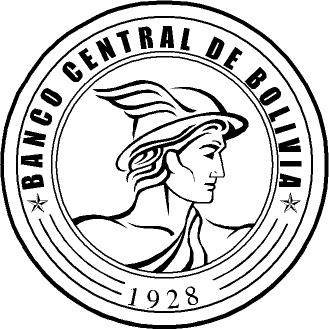 